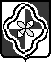 СОВЕТмуниципального образования «Родниковский муниципальный район»V созываРЕШЕНИЕ	от  07.05.2019 г.                                                                           №  24О внесении изменений в решение Совета муниципального образования «Родниковский муниципальный район»  от 20.12.2018  № 103 «О районном бюджете на 2019 год и на плановый период 2020 и 2021 годов»В соответствии с Бюджетным кодексом Российской Федерации, Федеральным законом от 06.10.2003 № 131-ФЗ «Об общих принципах организации местного самоуправления в Российской Федерации», Уставом муниципального образования «Родниковский муниципальный район», в целях регулирования бюджетных правоотношенийСовет муниципального образования «Родниковский муниципальный район»РЕШИЛ:1. Внести в решение Совета муниципального образования «Родниковский муниципальный район» от 20.12.2018 г. № 103 «О районном бюджете на 2019 год и на плановый период 2020 и 2021 годов» следующие изменения:1.1. Пункт 1 статьи 1 изложить в новой редакции:«1) на 2019 год	- общий объем доходов бюджета в сумме  771 074 767, 71 руб.;  	- общий объем расходов бюджета в сумме  787 529 825,17 руб.;	- дефицит  бюджета в сумме  16 455 057,46 руб.».1.2. В подпункте а) пункта 6 статьи 7 число «11 106 175,00» заменить числом «19 994 768,30».	1.3. Приложение № 2 «Доходы районного бюджета по кодам классификации доходов бюджетов на 2019 год и плановый период 2020 и 2021 годов» изложить в новой редакции,  согласно приложению № 1  к настоящему решению.	1.4. Приложение № 4 «Источники внутреннего финансирования дефицита районного бюджета  на 2019 год и на плановый период 2020 и 2021 годов» изложить в новой редакции, согласно приложению № 2 к настоящему решению.	1.5. Приложение № 6 «Распределение бюджетных ассигнований по  целевым статьям (муниципальным программам Родниковского муниципального района и не включенным в муниципальные программы Родниковского муниципального района направлениям деятельности органов местного самоуправления), группам видов расходов классификации расходов районного бюджета на 2019 год» изложить в новой редакции, согласно приложению № 3 к настоящему решению.	1.6. В приложение № 8 «Ведомственная структура расходов районного бюджета на 2019 год» изложить в новой редакции, согласно приложению № 4 к настоящему решению.	2. Решение вступает в силу с момента принятия.3. Опубликовать настоящее решение в информационном бюллетене «Сборник нормативных актов Родниковского района».4. Контроль за исполнением данного решения возложить на Контрольно-счетную палату муниципального образования «Родниковский муниципальный район».Приложение 2к решению Совета муниципального образования«Родниковский муниципальный район»от  07.05.2019 г. № 24 Приложение 4к решению Совета муниципального образования«Родниковский муниципальный район»от  20.12.2018 г. № 103Источники внутреннего финансирования дефицита районного бюджета на 2019 год и на плановый период 2020 и 2021 годовС О В Е Тмуниципального образования  «Родниковский муниципальный район»V созываРЕШЕНИЕот 07.05.2019 г.                                                 		                  № 25 О внесении изменений в решение Совета муниципального образования «Родниковский муниципальный район» от 20.12.2018г. № 109 «Об утверждении прогнозного плана (программы) приватизации муниципального имущества муниципального образования «Родниковский муниципальный район» на 2019 год»В целях реализации положений Федерального закона от 6 октября 2003 года N131-ФЗ "Об общих принципах организации местного самоуправления в Российской Федерации", в соответствии с пунктом 1 статьи 10 Федерального закона от 21 декабря 2001 года N178-ФЗ "О приватизации государственного и муниципального имущества",  Порядком планирования и принятия решений об условиях приватизации имущества, находящегося в собственности муниципального образования «Родниковский муниципальный район»,Совет муниципального образования«Родниковский муниципальный район» РЕШИЛ:1. Внести изменения в решение Совета муниципального образования «Родниковский муниципальный район» от 20.12.2018г. № 109 «Об утверждении прогнозного плана (программы) приватизации муниципального имущества муниципального образования «Родниковский муниципальный район» на 2019 год»:1.1. Дополнить раздел 1 «Приватизация объектов нежилого фонда (зданий, помещений)» Прогнозного плана (программы) приватизации муниципального имущества муниципального образования «Родниковский муниципальный район» на 2019 год» строкой  следующего содержания:1.2. Дополнить раздел  2 «Приватизация иного имущества» Прогнозного плана (программы) приватизации муниципального имущества муниципального образования «Родниковский муниципальный район» на 2019 год» строкой  следующего содержания:2. Опубликовать настоящее решение в Информационном бюллетене «Сборник нормативных  актов  Родниковского района».3. Настоящее решение вступает в силу со дня его принятия.Глава муниципального                                   	      Председатель Совета                                      образования «Родниковский                          	      муниципального образования                                                                 муниципальный район»                                                                          «Родниковский                                                       муниципальный район»                             
_____________С.В. Носов                                 ______________Г.Р.Смирнова
ИТОГОВЫЙ ДОКУМЕНТ ПУБЛИЧНЫХ СЛУШАНИЙ             Публичные  слушания  назначены решением Совета муниципального образования «Родниковский муниципальный район» пятого созыва от 25.04.2019г. № 17.	         Тема публичных слушаний: «О проекте решения Совета муниципального образования  "Родниковский муниципальный район" «Об утверждении отчета об исполнении районного бюджета за 2018 год»Дата проведения публичных слушаний «07» мая 2019 г. Председатель публичных слушаний 					    Г.Р. СмирноваСекретарь публичных слушаний 					  Н.Р. ПатренкинаЗАКЛЮЧЕНИЕпо результатам публичных слушанийпо вопросу обсуждения проекта решения Советамуниципального образования "Родниковский муниципальный район" «Об утверждении отчета об исполнении районного бюджета за 2018 год» Место проведения: Совет муниципального образования «Родниковский муниципальный район» (г. Родники, ул. Советская, 6).Организатор: Совет муниципального образования "Родниковский муниципальный район".Время проведения: 07.05.2019 г. в 10-00.Участники слушаний – члены Общественного совета, депутаты Совета муниципального образования «Родниковский муниципальный район», депутаты Совета муниципального образования «Родниковское городское поселение», жители муниципального образования "Родниковский муниципальный район".Председательствующий – Г.Р. Смирнова, заместитель председателя общественного Совета администрации муниципального образования "Родниковский муниципальный район"Секретарь публичных слушаний – Н.Р. Патренкина, начальник организационно-правового отдела Совета муниципального образования  "Родниковский муниципальный район" Повестка дня:1. О проекте решения Совета муниципального образования  "Родниковский муниципальный район" «Об утверждении отчета об исполнении районного бюджета за 2018 год»ЗАКЛЮЧЕНИЕВ соответствии с протоколом публичных слушаний от 07.05.2019г.  в ходе обсуждения проекта решения Совета муниципального образования  "Родниковский муниципальный район" «Об утверждении отчета об исполнении районного бюджета за 2018 год» поступили следующие предложения:1. Рекомендовать Совету муниципального образования «Родниковский муниципальный район» пятого созыва утвердить проект решения Совета муниципального образования  "Родниковский муниципальный район" «Об утверждении отчета об исполнении районного бюджета за 2018 год»;2. Направить заключение о результатах публичных слушаний и итоговый документ публичных слушаний  в Совет муниципального образования «Родниковский муниципальный район» для принятия  решения. 3. Опубликовать заключение о результатах публичных слушаний и итоговый документ публичных слушаний  в информационном бюллетене «Сборник нормативных актов Родниковского района»Заместитель председателя общественного Совета администрации  муниципального образования"Родниковский муниципальный район"                                    Г.Р. СмирноваОГЛАВЛЕНИЕ Глава  муниципальногообразования «Родниковскиймуниципальный район»Председатель Совета муниципального образования«Родниковский муниципальный район»_________________С.В. Носов_______________Г.Р. Смирнова                         Приложение №1Приложение №1Приложение №1Приложение №1Приложение №1к решению Совета муниципального образования к решению Совета муниципального образования к решению Совета муниципального образования к решению Совета муниципального образования к решению Совета муниципального образования «Родниковский муниципальный район»  «Родниковский муниципальный район»  «Родниковский муниципальный район»  «Родниковский муниципальный район»  «Родниковский муниципальный район»  от 07.05.2019 г. № 24 от 07.05.2019 г. № 24 от 07.05.2019 г. № 24 от 07.05.2019 г. № 24 от 07.05.2019 г. № 24 Приложение 2Приложение 2Приложение 2Приложение 2Приложение 2к решению Совета муниципального образования к решению Совета муниципального образования к решению Совета муниципального образования к решению Совета муниципального образования к решению Совета муниципального образования «Родниковский муниципальный район»  «Родниковский муниципальный район»  «Родниковский муниципальный район»  «Родниковский муниципальный район»  «Родниковский муниципальный район»  от 20.12.2018 № 103от 20.12.2018 № 103от 20.12.2018 № 103от 20.12.2018 № 103от 20.12.2018 № 103Доходы районного бюджета по кодам классификации доходов бюджетов на 2019 год и плановый период 2020 и 2021 годовДоходы районного бюджета по кодам классификации доходов бюджетов на 2019 год и плановый период 2020 и 2021 годовДоходы районного бюджета по кодам классификации доходов бюджетов на 2019 год и плановый период 2020 и 2021 годовДоходы районного бюджета по кодам классификации доходов бюджетов на 2019 год и плановый период 2020 и 2021 годовДоходы районного бюджета по кодам классификации доходов бюджетов на 2019 год и плановый период 2020 и 2021 годовКод классификации доходов бюджетов Российской ФедерацииНаименование доходовСумма, руб.Сумма, руб.Сумма, руб.Код классификации доходов бюджетов Российской ФедерацииНаименование доходов2019 год2020 год2021 год000 1 00 00000 00 0000 000НАЛОГОВЫЕ И НЕНАЛОГОВЫЕ ДОХОДЫ139 505 669,83141 686 294,52139 496 786,19000 1 01 00000 00 0000 000Налоги на прибыль, доходы                                                                      69 163 500,0070 747 900,0072 292 300,00000 1 01 02000 01 0000 110Налог на доходы физических лиц69 163 500,0070 747 900,0072 292 300,00000 1 01 02010 01 0000 110Налог на доходы физических лиц с доходов, источником которых является налоговый агент, за исключением доходов, в отношении которых исчисление и уплата налога осуществляются в соответствии со статьями 227, 227.1 и 228 Налогового кодекса Российской Федерации66 717 300,0068 252 200,0069 696 900,00182 1 01 02010 01 0000 110Налог на доходы физических лиц с доходов, источником которых является налоговый агент, за исключением доходов, в отношении которых исчисление и уплата налога осуществляются в соответствии со статьями 227, 227.1 и 228 Налогового кодекса Российской Федерации66 717 300,0068 252 200,0069 696 900,00000 1 01 02020 01 0000 110Налог на доходы физических лиц с доходов, полученных от осуществления деятельности физическими лицами, зарегистрированными в качестве индивидуальных предпринимателей, нотариусов, занимающихся частной практикой, адвокатов, учредивших адвокатские кабинеты и других лиц, занимающихся частной практикой в соответствии со статьей 227 Налогового кодекса Российской Федерации379 000,00400 100,00421 000,00182 1 01 02020 01 0000 110Налог на доходы физических лиц с доходов, полученных от осуществления деятельности физическими лицами, зарегистрированными в качестве индивидуальных предпринимателей, нотариусов, занимающихся частной практикой, адвокатов, учредивших адвокатские кабинеты и других лиц, занимающихся частной практикой в соответствии со статьей 227 Налогового кодекса Российской Федерации379 000,00400 100,00421 000,00000 1 01 02030 01 0000 110Налог на доходы физических лиц с доходов, полученных физическими лицами в соответствии со статьей 228 Налогового Кодекса Российской Федерации700 600,00660 700,00667 800,00182 1 01 02030 01 0000 110Налог на доходы физических лиц с доходов, полученных физическими лицами в соответствии со статьей 228 Налогового Кодекса Российской Федерации700 600,00660 700,00667 800,00000 1 01 02040 01 0000 110Налог на доходы физических лиц в виде фиксированных авансовых платежей с доходов, полученных физическими лицами, являющимися иностранными гражданами, осуществляющими трудовую деятельность по найму у физических лиц на основании патента в соответствии со статьей 227.1 Налогового кодекса Российской Федерации1 366 600,001 434 900,001 506 600,00182 1 01 02040 01 0000 110Налог на доходы физических лиц в виде фиксированных авансовых платежей с доходов, полученных физическими лицами, являющимися иностранными гражданами, осуществляющими трудовую деятельность по найму у физических лиц на основании патента в соответствии со статьей 227.1 Налогового кодекса Российской Федерации1 366 600,001 434 900,001 506 600,00000 1 03 00000 00 0000 000Налоги на товары (работы, услуги(, реализуемые на территории РФ 6 102 411,836 443 936,527 253 528,19000 1 03 02000 01 0000 110Акцизы по подакцизным товарам (продукции), производимым на территории Российской Федерации6 102 411,836 443 936,527 253 528,19000 1 03 02230 01 0000 110Доходы от уплаты акцизов на дизельное топливо, подлежащие распределению между бюджетами субъектов Российской Федерации и местными бюджетами с учетом установленных дифференцированных нормативов отчислений в местные бюджеты2 212 893,932 335 104,092 623 297,83100 1 03 02231 01 0000 110Доходы от уплаты акцизов на дизельное топливо, подлежащие распределению между бюджетами субъектов Российской Федерации и местными бюджетами с учетом установленных дифференцированных нормативов отчислений в местные бюджеты (по нормативам, установленным Федеральным законом о федеральном бюджете в целях формирования дорожных фондов субъектов Российской Федерации)2 212 893,932 335 104,092 623 297,83100 1 03 02231 01 0000 110Доходы от уплаты акцизов на дизельное топливо, подлежащие распределению между бюджетами субъектов Российской Федерации и местными бюджетами с учетом установленных дифференцированных нормативов отчислений в местные бюджеты (по нормативам, установленным Федеральным законом о федеральном бюджете в целях формирования дорожных фондов субъектов Российской Федерации)2 212 893,932 335 104,092 623 297,83000 1 03 02240 01 0000 110Доходы от уплаты акцизов на моторные масла для дизельных и (или) карбюраторных (инжекторных) двигателей, подлежащие распределению между бюджетами субъектов Российской Федерации и местными бюджетами с учетом установленных дифференцированных нормативов отчислений в местные бюджеты15 504,8315 418,1916 793,30100 1 03 02241 01 0000 110Доходы от уплаты акцизов на моторные масла для дизельных и (или) карбюраторных (инжекторных) двигателей, подлежащие распределению между бюджетами субъектов Российской Федерации и местными бюджетами с учетом установленных дифференцированных нормативов отчислений в местные бюджеты (по нормативам, установленным Федеральным законом о федеральном бюджете в целях формирования дорожных фондов субъектов Российской Федерации)15 504,8315 418,1916 793,30100 1 03 02241 01 0000 110Доходы от уплаты акцизов на моторные масла для дизельных и (или) карбюраторных (инжекторных) двигателей, подлежащие распределению между бюджетами субъектов Российской Федерации и местными бюджетами с учетом установленных дифференцированных нормативов отчислений в местные бюджеты (по нормативам, установленным Федеральным законом о федеральном бюджете в целях формирования дорожных фондов субъектов Российской Федерации)15 504,8315 418,1916 793,30000 1 03 02250 01 0000 110Доходы от уплаты акцизов на автомобильный бензин, подлежащие распределению между бюджетами субъектов Российской Федерации и местными бюджетами с учетом установленных дифференцированных нормативов отчислений в местные бюджеты (по нормативам, установленным Федеральным законом о федеральном бюджете в целях формирования дорожных фондов субъектов Российской Федерации)4 285 505,244 527 794,685 088 479,66000 1 03 02251 01 0000 110Доходы от уплаты акцизов на автомобильный бензин, подлежащие распределению между бюджетами субъектов Российской Федерации и местными бюджетами с учетом установленных дифференцированных нормативов отчислений в местные бюджеты (по нормативам, установленным Федеральным законом о федеральном бюджете в целях формирования дорожных фондов субъектов Российской Федерации)4 285 505,244 527 794,685 088 479,66100 1 03 02251 01 0000 110Доходы от уплаты акцизов на автомобильный бензин, подлежащие распределению между бюджетами субъектов Российской Федерации и местными бюджетами с учетом установленных дифференцированных нормативов отчислений в местные бюджеты  4 285 505,244 527 794,685 088 479,66000 1 03 02260 01 0000 110Доходы от уплаты акцизов на прямогонный бензин, подлежащие распределению между бюджетами субъектов Российской Федерации и местными бюджетами с учетом установленных дифференцированных нормативов отчислений в местные бюджеты-411 492,17-434 380,44-475 042,60000 1 03 02261 01 0000 110Доходы от уплаты акцизов на прямогонный бензин, подлежащие распределению между бюджетами субъектов Российской Федерации и местными бюджетами с учетом установленных дифференцированных нормативов отчислений в местные бюджеты (по нормативам, установленным Федеральным законом о федеральном бюджете в целях формирования дорожных фондов субъектов Российской Федерации)-411 492,17-434 380,44-475 042,60100 1 03 02261 01 0000 110Доходы от уплаты акцизов на прямогонный бензин, подлежащие распределению между бюджетами субъектов Российской Федерации и местными бюджетами с учетом установленных дифференцированных нормативов отчислений в местные бюджеты (по нормативам, установленным Федеральным законом о федеральном бюджете в целях формирования дорожных фондов субъектов Российской Федерации)-411 492,17-434 380,44-475 042,60000 1 05 00000 00 0000 000Налоги на совокупный доход9 171 500,009 183 100,004 394 700,00000 1 05 02000 02 0000 110Единый налог на вмененный  доход для отдельных видов деятельности7 506 400,007 293 600,001 612 400,00000 1 05 02010 02 0000 110Единый налог на вмененный  доход для отдельных видов деятельности7 506 400,007 293 600,001 612 400,00182 1 05 02010 02 0000 110Единый налог на вмененный  доход для отдельных видов деятельности7 506 400,007 293 600,001 612 400,00000 1 05 03000 01 0000 110Единый сельскохозяйственный налог180 200,00187 700,00195 100,00000 1 05 03010 01 0000 110Единый сельскохозяйственный налог180 200,00187 700,00195 100,00182 1 05 03010 01 0000 110Единый сельскохозяйственный налог18 200,00187 700,00195 100,00000 1 05 04000 02 0000 110Налог, взимаемый в связи с применением патентной системы налогообложения1 484 900,001 701 800,002 587 200,00000 1 05 04020 02 0000 110Налог, взимаемый в связи с применением патентной системы налогообложения, зачисляемый в бюджеты муниципальных районов1 484 900,001 701 800,002 587 200,00182 1 05 04020 02 0000 110Налог, взимаемый в связи с применением патентной системы налогообложения, зачисляемый в бюджеты муниципальных районов 1 484 900,001 701 800,002 587 200,00000 1 08 00000 00 0000 110Государственная пошлина, сборы3 067 800,003 180 900,003 298 500,00000 1 08 03000 01 0000 110Государственная пошлина по делам, рассматриваемым в судах общей юрисдикции, мировыми судьями3 067 800,003 180 900,003 298 500,00000 1 08 03010 01 0000 110Государственная пошлина по делам, рассматриваемым в судах общей юрисдикции, мировыми судьями (за исключением Верховного Суда Российской Федерации)3 027 800,003 140 900,003 258 500,00182 1 08 03010 01 0000 110Государственная пошлина по делам, рассматриваемым в судах общей юрисдикции, мировыми судьями (за исключением Верховного Суда Российской Федерации)3 027 800,003 140 900,003 258 500,00000 1 08 07000 01 0000 110Государственная пошлина за государственную регистрацию, а также за совершение прочих юридически значимых действий25 000,0040 000,0040 000,00000 1 08 07150 01 0000 110Государственная пошлина за выдачу разрешения на установку рекламной продукции                                       40 000,0040 000,0040 000,00211 1 08 07150 01 0000 110Государственная пошлина за выдачу разрешения на установку рекламной продукции                                       40 000,0040 000,0040 000,00000 1 11 00000 00 0000 000Доходы от использования имущества, находящегося в государственной и муниципальной собственности11 449 000,0011 427 000,0011 427 000,00000 1 11 05000 00 0000 120Доходы, получаемые  в  виде  арендной  либо  иной платы  за  передачу  в   возмездное   пользование  государственного и муниципального  имущества  (за     исключением имущества  автономных  учреждений,  а также имущества государственных и муниципальных унитарных предприятий, в том числе казенных)10 907 000,0010 907 000,0010 907 000,00000 1 11 05010 00 0000 120Доходы,  получаемые  в  виде  арендной  платы  за  земельные участки, государственная  собственность  на которые не разграничена, а также  средства  от   продажи  права  на  заключение  договоров  аренды   указанных земельных участков5 468 000,005 468 000,005 468 000,00000 1 11 05013 05 0000 120Доходы, получаемые в виде арендной платы за земельные участки, государственная собственность на которые не разграничена и которые расположены в границах сельских поселений и межселенных территорий муниципальных районов, а также средства от продажи права на заключение договоров аренды указанных земельных участков1 850 000,001 850 000,001 850 000,00212 1 11 05013 05 0000 120Доходы, получаемые в виде арендной платы за земельные участки, государственная собственность на которые не разграничена и которые расположены в границах сельских поселений и межселенных территорий муниципальных районов, а также средства от продажи права на заключение договоров аренды указанных земельных участков1 850 000,001 850 000,001 850 000,00000 1 11 05013 13 0000 120   Доходы,  получаемые  в  виде  арендной  платы  за   земельные участки, государственная  собственность на которые не разграничена и которые расположены в границах городских поселений, а также средства от продажи права на заключение договоров аренды, указанных земельных участков.3 618 000,003 618 000,003 618 000,00212 1 11 05013 13 0000 120   Доходы,  получаемые  в  виде  арендной  платы  за   земельные участки, государственная  собственность на которые не разграничена и которые расположены в границах городских поселений, а также средства от продажи права на заключение договоров аренды, указанных земельных участков.3 618 000,003 618 000,003 618 000,00000 1 11 05030 00 0000 120Доходы от сдачи в аренду имущества,  находящегося в оперативном управлении органов  государственной власти,    органов    местного    самоуправления, государственных внебюджетных фондов  и  созданных  ими   учреждений   (за   исключением    имущества бюджетных и  автономных учреждений)5 439 000,005 439 000,005 439 000,00000 1 11 05035 05 0000 120   Доходы от сдачи в аренду имущества,  находящегося в  оперативном  управлении   органов   управления      муниципальных районов и созданных ими  учреждений (за    исключением    имущества     муниципальных  бюджетных и автономных учреждений)5 439 000,005 439 000,005 439 000,00211 1 11 05035 05 0000 120   Доходы от сдачи в аренду имущества,  находящегося в  оперативном  управлении   органов   управления      муниципальных районов и созданных ими  учреждений (за    исключением    имущества     муниципальных  бюджетных и автономных учреждений)115 000,00115 000,00115 000,00212 1 11 05035 05 0000 120   Доходы от сдачи в аренду имущества,  находящегося в  оперативном  управлении   органов   управления      муниципальных районов и созданных ими  учреждений (за    исключением    имущества     муниципальных  бюджетных и автономных учреждений)5 324 000,005 324 000,005 324 000,00000 1 11 09000 00 0000 120Прочие доходы от использования имущества и прав, находящихся  в  государственной  и  муниципальной собственности    (за    исключением     имущества  автономных   учреждений,   а   также    имущества государственных и    муниципальных    унитарных предприятий, в том числе казенных)542 000,00520 000,00520 000,00000 1 11 09040 00 0000 120   Прочие поступления от  использования  имущества, находящегося в  государственной  и  муниципальной собственности    (за исключением     имущества автономных   учреждений,   а   также    имущества   государственных   и    муниципальных    унитарных   предприятий, в том числе казенных)542 000,00520 000,00520 000,00000 1 11 09045 05 0000 120   Прочие поступления  от  использования  имущества,  находящегося  в   собственности   муниципальных районов  (за  исключением  имущества  муниципальных  автономных учреждений,  а  также   имущества   муниципальных  унитарных предприятий, в том числе казенных)542 000,00520 000,00520 000,00212 1 11 09045 05 0000 120   Прочие поступления  от  использования  имущества,  находящегося  в   собственности   муниципальных районов  (за  исключением  имущества  муниципальных  автономных учреждений,  а  также   имущества   муниципальных  унитарных предприятий, в том числе казенных)542 000,00520 000,00520 000,00000 1 12 00000 00 0000 000Платежи при пользовании природными ресурсами583 900,00613 000,00643 600,00000 1 12 01000 01 0000 120Плата за негативное воздействие на окружающую среду583 900,00613 000,00643 600,00000 1 12 01010 01 0000 120Плата за выбросы загрязняющих веществ в  атмосферный воздух стационарными объектами216 300,00227 100,00238 500,00048 1 12 01010 01 0000 120Плата за выбросы загрязняющих веществ в  атмосферный воздух стационарными объектами216 300,00227 100,00238 500,00000 1 12 01030 01 0000 120Плата за выбросы загрязняющих веществ в водные объекты286 700,00301 000,00316 000,00048 1 12 01030 01 0000 120Плата за выбросы загрязняющих веществ в водные объекты286 700,00301 000,00316 000,00000 1 12 01040 01 0000120Плата за размещение отходов производства и потребления80 900,0084 900,0089 100,00000 1 12 01041 01 0000 120Плата за размещение отходов производства80 900,0084 900,0089 100,00048 1 12 01041 01 0000 120Плата за размещение отходов производства80 900,0084 900,0089 100,00000 1 13 00000 00 0000 000Доходы от  оказания платных услуг (работ) и компенсации затрат государства38 233 358,0038 233 358,0038 233 358,00000 1 13 01000 00 0000 130Доходы от оказания платных услуг (работ) 34 972 915,0034 972 915,0034 972 915,00000 1 13 01990 00 0000 130Прочие доходы от оказания платных услуг (работ)34 972 915,0034 972 915,0034 972 915,00000 1 13 01995 05 0000 130Прочие доходы от оказания платных услуг (работ) получателями средств бюджетов муниципальных районов34 972 915,0034 972 915,0034 972 915,00211 1 13 01995 05 0000 130Прочие доходы от оказания платных услуг (работ) получателями средств бюджетов муниципальных районов780 000,00780 000,00780 000,00214 1 13 01995 05 0000 130Прочие доходы от оказания платных услуг (работ) получателями средств бюджетов муниципальных районов9 000,009 000,009 000,00220 1 13 01995 05 0000 130Прочие доходы от оказания платных услуг (работ) получателями средств бюджетов муниципальных районов34 183 915,0034 183 915,0034 183 915,00000 1 13 02000 00 0000 130Доходы от компенсации затрат государства3 260 443,003 260 443,003 260 443,00000 1 13 02990 00 0000 130Прочие доходы от компенсации затрат государства 3 260 443,003 260 443,003 260 443,00000 1 13 02995 05 0000 130Прочие доходы от компенсации затрат  бюджетов муниципальных районов3 260 443,003 260 443,003 260 443,00211 1 13 02995 05 0000 130Прочие доходы от компенсации затрат  бюджетов муниципальных районов1 400 000,001 400 000,001 400 000,00220 1 13 02995 05 0000 130Прочие доходы от компенсации затрат  бюджетов муниципальных районов1 860 443,001 860 443,001 860 443,00000 1 14 00000 00 0000 000Доходы от продажи материальных и нематериальных активов750 000,00750 000,00750 000,00000 1 14 02000 00 0000 000Доходы от реализации имущества,  находящегося в   государственной и муниципальной собственности (за исключением имущества  бюджетных и  автономных учреждений,    также   имущества   государственных    и   муниципальных унитарных предприятий, в том числе казенных)220 000,00220 000,00220 000,00000 1 14 02050 05 0000 410Доходы    от   реализации   имущества,    находящегося    в     собственности муниципальных    районов     (за исключением  имущества муниципальных бюджетных и автономных учреждений, а также   имущества  муниципальных  унитарных предприятий, в том числе  казенных),  в   части реализации основных средств по указанному имуществу220 000,00220 000,00220 000,00000 1 14 02052 05 0000 410Доходы    от    реализации     имущества,     находящегося     в    оперативном управлении учреждений,  находящихся   в     ведении  органов управления муниципальных  районов  (за    исключением     имущества муниципальных бюджетных и автономных   учреждений),   в   части     реализации    основных   средств   по указанному имуществу220 000,00220 000,00220 000,00212 1 14 02052 05 0000 410Доходы    от    реализации     имущества,     находящегося     в    оперативном управлении учреждений,  находящихся   в     ведении  органов управления муниципальных  районов  (за    исключением     имущества муниципальных бюджетных и автономных   учреждений),   в   части     реализации    основных   средств   по указанному имуществу220 000,00220 000,00220 000,00000 1 14 06000 00 0000 430Доходы от продажи земельных участков, находящихся   в   государственной и муниципальной собственности   (за  исключением  земельных  участков бюджетных и  автономных  учреждений)420 000,00420 000,00420 000,000001 14 06010 00 0000 430Доходы от продажи  земельных  участков,  государственная  собственность  на   которые   не разграничена420 000,00420 000,00420 000,00000 1 14 06013 05 0000 430Доходы от продажи земельных участков, государственная собственность на которые не разграничена и которые расположены в границах сельских поселений и межселенных территорий муниципальных районов20 000,0020 000,0020 000,00212 1 14 06013 05 0000 430Доходы от продажи земельных участков, государственная собственность на которые не разграничена и которые расположены в границах сельских поселений и межселенных территорий муниципальных районов20 000,0020 000,0020 000,00000 1 14 06013 13 0000 430Доходы    от    продажи    земельных    участков,  государственная  собственность  на   которые   не разграничена и  которые  расположены в границах  городских поселений400 000,00400 000,00400 000,00212 1 14 06013 13 0000 430Доходы    от    продажи    земельных    участков,  государственная  собственность  на   которые   не разграничена и  которые  расположены в границах  городских поселений400 000,00400 000,00400 000,00000 1 14 06300 00 0000 430Плата за увеличение площади земельных участков, находящихся в частной собственности, в результате перераспределения таких земельных участков и земель (или) земельных участков, находящихся в государственной или муниципальной собственности110 000,00110 000,00110 000,00000 1 14 06310 00 0000 430Плата за увеличение площади земельных участков, находящихся в частной собственности, в результате перераспределения таких земельных участков и земель (или) земельных участков, государственная собственность на которые не разграничена110 000,00110 000,00110 000,00000 1 14 06313 13 0000 430Плата за увеличение площади земельных участков, находящихся в частной собственности, в результате перераспределения таких земельных участков и земель (или) земельных участков, государственная собственность на которые не разграничена и которые расположены в границах городских поселений110 000,00110 000,00110 000,00212 1 14 06313 13 0000 430Плата за увеличение площади земельных участков, находящихся в частной собственности, в результате перераспределения таких земельных участков и земель (или) земельных участков, государственная собственность на которые не разграничена и которые расположены в границах городских поселений110 000,00110 000,00110 000,00000 1 16 00000 00 0000 000Штрафы, санкции, возмещение ущерба981 200,001 104 100,001 200 800,00000 1 16 03000 00 0000 140Денежные взыскания (штрафы) за нарушение законодательства о налогах и сборах500,00500,000,00000 1 16 03010 00 0000 140Денежные взыскания (штрафы) за нарушение законодательства о налогах и сборах, предусмотренные статьями 116, 119.1, 119.2, пунктами 1 и 2 статьи 120, статьями 125, 126, 126.1, 128, 129, 129.1, 129.4, 132, 133, 134, 135, 135.1, 135.2 Налогового кодекса Российской Федерации500,00500,000,00182 1 16 03010 00 0000 140Денежные взыскания (штрафы) за нарушение законодательства о налогах и сборах, предусмотренные статьями 116, 119.1, 119.2, пунктами 1 и 2 статьи 120, статьями 125, 126, 126.1, 128, 129, 129.1, 129.4, 132, 133, 134, 135, 135.1, 135.2 Налогового кодекса Российской Федерации500,00500,000,00000 1 16 08000 00 0000 140Денежные взыскания (штрафы) за административные правонарушения в области государственного регулирования производства и оборота этилового спирта, алкогольной, спиртосодержащей и табачной продукции30 000,0040 000,0050 000,00000 1 16 08010 01 6000 140Денежные взыскания (штрафы) за административные правонарушения в области государственного регулирования производства и оборота этилового спирта, алкогольной, спиртосодержащей продукции20 000,0030 000,0040 000,00188 1 16 08010 01 6000 140Денежные взыскания (штрафы) за административные правонарушения в области государственного регулирования производства и оборота этилового спирта, алкогольной, спиртосодержащей продукции20 000,0030 000,0040 000,00000 1 16 08020 01 6000 140Денежные взыскания (штрафы) за административные правонарушения в области государственного регулирования производства и оборота табачной продукции10 000,0010 000,0010 000,00188 1 16 08020 01 6000 140Денежные взыскания (штрафы) за административные правонарушения в области государственного регулирования производства и оборота табачной продукции10 000,0010 000,0010 000,00000 1 16 21000 00 0000 140Денежные взыскания (штрафы) и иные суммы, взыскиваемые с лиц, виновных в совершении преступлений, и в возмещение ущерба имуществу20 000,0020 000,0020 000,00000 1 16 21050 05 0000 140Денежные взыскания (штрафы) и иные суммы, взыскиваемые с лиц, виновных в совершении преступлений, и в возмещение ущерба имуществу, зачисляемые в бюджеты муниципальных районов20 000,0020 000,0020 000,00188 1 16 21050 05 0000 140Денежные взыскания (штрафы) и иные суммы, взыскиваемые с лиц, виновных в совершении преступлений, и в возмещение ущерба имуществу, зачисляемые в бюджеты муниципальных районов20 000,0020 000,0020 000,00000 1 16 25000 01 0000 140Денежные взыскания (штрафы) за нарушение законодательства о недрах, об особо охраняемых природных территориях, об охране и использовании животного мира, об экологической экспертизе, в области охраны окружающей среды, земельного законодательства, лесного законодательства, водного законодательства40 000,0040 000,0040 000,00000 1 16 25060 01 0000 140Денежные взыскания (штрафы) за нарушение земельного законодательства 40 000,0040 000,0040 000,00321 1 16 25060 01 0000 140Денежные взыскания (штрафы) за нарушение земельного законодательства 40 000,0040 000,0040 000,00000 1 16 28000 01 6000 140Денежные взыскания (штрафы) за нарушение законодательства в области обеспечения санитарно-эпидемиологического благополучия человека и законодательства в сфере защиты прав потребителей10 000,0010 000,0010 000,00188 1 16 28000 01 6000 140Денежные взыскания (штрафы) за нарушение законодательства в области обеспечения санитарно-эпидемиологического благополучия человека и законодательства в сфере защиты прав потребителей10 000,0010 000,0010 000,00000 1 16 33000 00 0000 140Денежные взыскания (штрафы) за нарушение законодательства Российской Федерации о контрактной системе в сфере закупок товаров, работ, услуг для обеспечения государственных и муниципальных нужд23 000,0023 000,0023 000,00000 1 16 33050 05 0000 140Денежные взыскания (штрафы) за нарушение законодательства Российской Федерации о контрактной системе в сфере закупок товаров, работ, услуг для обеспечения государственных и муниципальных нужд для нужд муниципальных районов23 000,0023 000,0023 000,00042 1 16 33050 05 0000 140Денежные взыскания (штрафы) за нарушение законодательства Российской Федерации о контрактной системе в сфере закупок товаров, работ, услуг для обеспечения государственных и муниципальных нужд для нужд муниципальных районов20 000,0020 000,0020 000,00161 1 16 33050 05 0000 140Денежные взыскания (штрафы) за нарушение законодательства Российской Федерации о контрактной системе в сфере закупок товаров, работ, услуг для обеспечения государственных и муниципальных нужд для нужд муниципальных районов3 000,003 000,003 000,00000 1 16 43000 01 6000 140Денежные взыскания (штрафы) за нарушение законодательства Российской Федерации об административных правонарушениях, предусмотренные статьей 20.25 Кодекса Российской Федерации об административных правонарушениях15 000,0016 000,0017 000,00188 1 16 43000 01 6000 140Денежные взыскания (штрафы) за нарушение законодательства Российской Федерации об административных правонарушениях, предусмотренные статьей 20.25 Кодекса Российской Федерации об административных правонарушениях15 000,0016 000,0017 000,00000 1 16 90000 00 0000 140Прочие поступления от денежных взысканий (штрафов) и иных сумм в возмещение ущерба842 700,00954 600,001 040 800,00000 1 16 90050 05 0000 140Прочие поступления от денежных взысканий (штрафов) и иных сумм в возмещение ущерба, зачисляемые в бюджеты муниципальных районов 842 700,00954 600,001 040 800,00010 1 16 90050 05 0000 140Прочие поступления от денежных взысканий (штрафов) и иных сумм в возмещение ущерба, зачисляемые в бюджеты муниципальных районов 11 000,0012 000,0013 000,00041 1 16 90050 05 0000 140Прочие поступления от денежных взысканий (штрафов) и иных сумм в возмещение ущерба, зачисляемые в бюджеты муниципальных районов 6 000,0016 000,0024 000,00188 1 16 90050 05 0000 140Прочие поступления от денежных взысканий (штрафов) и иных сумм в возмещение ущерба, зачисляемые в бюджеты муниципальных районов 641 700,00742 600,00819 800,00211 1 16 90050 05 0000 140Прочие поступления от денежных взысканий (штрафов) и иных сумм в возмещение ущерба, зачисляемые в бюджеты муниципальных районов 184 000,00184 000,00184 000,00000 1 17 00000 00 0000 000Прочие неналоговые доходы3 000,003 000,003 000,00000 1 17 05000 00 0000 180Прочие неналоговые доходы3 000,003 000,003 000,00000 1 17 05050 05 0000 180Прочие неналоговые доходы бюджетов муниципальных районов3 000,003 000,003 000,00214 1 17 05050 05 0000 180Прочие неналоговые доходы бюджетов муниципальных районов3 000,003 000,003 000,00000 2 00 00000 00 0000 000БЕЗВОЗМЕЗДНЫЕ ПОСТУПЛЕНИЯ632 360 910,69420 260 503,71418 896 302,71000 2 02 00000 00 0000 000БЕЗВОЗМЕЗДНЫЕ ПОСТУПЛЕНИЯ ОТ ДРУГИХ БЮДЖЕТОВ БЮДЖЕТНОЙ СИСТЕМЫ РОССИЙСКОЙ ФЕДЕРАЦИИ632 360 910,69420 260 503,71418 896 302,71000 2 02 10000 00 0000 150Дотации бюджетам бюджетной системы Российской Федерации160 611 000,00141 191 500,00127 646 400,00000 2 02 15001 00 0000 150Дотации на выравнивание бюджетной обеспеченности149 010 500,00141 191 500,00127 646 400,00000 2 02 15001 05 0000 150Дотации бюджетам муниципальных районов на выравнивание бюджетной обеспеченности149 010 500,00141 191 500,00127 646 400,00213 2 02 15001 05 0000 150Дотации бюджетам муниципальных районов на выравнивание бюджетной обеспеченности149 010 500,00141 191 500,00127 646 400,00000 2 02 15002 00 0000 150Дотации бюджетам на поддержку мер по обеспечению сбалансированности бюджетов11 600 500,000,000,00000 2 02 15002 05 0000 150Дотации бюджетам муниципальных районов на поддержку мер по обеспечению сбалансированности бюджетов11 600 500,000,000,00213 2 02 15002 05 0000 150Дотации бюджетам муниципальных районов на поддержку мер по обеспечению сбалансированности бюджетов11 600 500,000,000,00000 2 02 20000 00 0000 150Субсидии бюджетам бюджетной системы Российской Федерации (межбюджетные субсидии)186 334 583,65739 200,00739 200,00000 2 02 20077 00 0000 150Субсидии бюджетам на софинансирование капитальных вложений в объекты государственной (муниципальной) собственности70 441 753,710,000,00000 2 02 20077 05 0000 150Субсидии бюджетам муниципальных районов на софинансирование капитальных вложений в объекты муниципальной собственности70 441 753,710,000,00213 2 02 20077 05 0000 150Субсидии бюджетам муниципальных районов на софинансирование капитальных вложений в объекты муниципальной собственности70 441 753,710,000,00000 2 02 20216 00 0000 150Субсидии бюджетам на осуществление дорожной деятельности в отношении автомобильных дорог общего пользования, а также капитального ремонта и ремонта дворовых территорий многоквартирных домов, проездов к дворовым территориям многоквартирных домов населенных пунктов8 888 593,300,000,00000 2 02 20216 00 0000 150Субсидии бюджетам муниципальных районов на осуществление дорожной деятельности в отношении автомобильных дорог общего пользования, а также капитального ремонта и ремонта дворовых территорий многоквартирных домов, проездов к дворовым территориям многоквартирных домов населенных пунктов8 888 593,300,000,00213 2 02 20216 00 0000 150Субсидии бюджетам муниципальных районов на осуществление дорожной деятельности в отношении автомобильных дорог общего пользования, а также капитального ремонта и ремонта дворовых территорий многоквартирных домов, проездов к дворовым территориям многоквартирных домов населенных пунктов8 888 593,300,000,00000 2 02 25497 05 0000 150Субсидии бюджетам муниципальных районов на реализацию мероприятий по обеспечению жильем молодых семей690 519,060,000,00213 2 02 25497 05 0000 150Субсидии бюджетам муниципальных районов на реализацию мероприятий по обеспечению жильем молодых семей690 519,060,000,00000 2 02 25519 00 0000 150Субсидия бюджетам на поддержку отрасли культуры2 188 713,000,000,00000 2 02 25519 05 0000 150Субсидия бюджетам муниципальных районов на поддержку отрасли культуры2 188 713,000,000,00213 2 02 25519 05 0000 150Субсидия бюджетам муниципальных районов на поддержку отрасли культуры2 188 713,000,000,00000 2 02 25520 00 0000 150Субсидии бюджетам на реализацию мероприятий по созданию в субъектах Российской Федерации новых мест в общеобразовательных организациях77 097 961,830,000,00000 2 02 25520 05 0000 150Субсидии бюджетам муниципальных районов на реализацию мероприятий по созданию в субъектах Российской Федерации новых мест в общеобразовательных организациях77 097 961,830,000,00213 2 02 25520 05 0000 150Субсидии бюджетам муниципальных районов на реализацию мероприятий по созданию в субъектах Российской Федерации новых мест в общеобразовательных организациях77 097 961,830,000,00000 2 02 27567 00 0000 150Субсидии бюджетам на софинансирование капитальных вложений в объекты государственной (муниципальной) собственности в рамках обеспечения устойчивого развития сельских территорий1 311 000,000,000,00000 2 02 27567 05 0000 150Субсидии бюджетам муниципальных районов на софинансирование капитальных вложений в объекты государственной (муниципальной) собственности в рамках обеспечения устойчивого развития сельских территорий1 311 000,000,000,00213 2 02 27567 05 0000 150Субсидии бюджетам муниципальных районов на софинансирование капитальных вложений в объекты государственной (муниципальной) собственности в рамках обеспечения устойчивого развития сельских территорий1 311 000,000,000,00000 2 02 29999 00 0000 150Прочие субсидии25 716 042,75739 200,00739 200,00000 2 02 29999 05 0000 150Прочие субсидии бюджетам муниципальных районов25 716 042,75739 200,00739 200,00213 2 02 29999 05 0000 150Прочие субсидии бюджетам муниципальных районов25 716 042,75739 200,00739 200,00000 2 02 30000 00 0000 150Субвенции бюджетам бюджетной системы Российской Федерации 190 073 827,04197 564 203,71209 791 472,71000 2 02 30024 00 0000 150Субвенции местным бюджетам на выполнение передаваемых полномочий субъектов Российской Федерации5 217 194,045 344 244,715 344 244,71000 2 02 30024 05 0000 150Субвенции бюджетам муниципальных районов на выполнение передаваемых полномочий субъектов Российской Федерации5 217 194,045 344 244,715 344 244,71213 2 02 30024 05 0000 150Субвенции бюджетам муниципальных районов на выполнение передаваемых полномочий субъектов Российской Федерации5 217 194,045 344 244,715 344 244,71
000 2 02 35082 00 0000 150Субвенции бюджетам муниципальных образований на предоставление жилых помещений детям-сиротам и детям, оставшимся без попечения родителей, лицам из их числа по договорам найма специализированных жилых помещений2 146 914,003 220 371,006 440 742,00
000 2 02 35082 05 0000 150Субвенции бюджетам муниципальных районов на предоставление жилых помещений детям-сиротам и детям, оставшимся без попечения родителей, лицам из их числа по договорам найма специализированных жилых помещений2 146 914,003 220 371,006 440 742,00213 2 02 35082 05 0000 150Субвенции бюджетам муниципальных районов на предоставление жилых помещений детям-сиротам и детям, оставшимся без попечения родителей, лицам из их числа по договорам найма специализированных жилых помещений2 146 914,003 220 371,006 440 742,00000 2 02 35120 00 0000 150Субвенции бюджетам на осуществление полномочий по составлению (изменению) списков кандидатов в присяжные заседатели федеральных судов общей юрисдикции в Российской Федерации7 526,007 870,008 280,00000 2 02 35120 05 0000 150Субвенции бюджетам муниципальных районов на осуществление полномочий по составлению (изменению) списков кандидатов в присяжные заседатели федеральных судов общей юрисдикции в Российской Федерации7 526,007 870,008 280,00213 2 02 35120 05 0000 150Субвенции бюджетам муниципальных районов на осуществление полномочий по составлению (изменению) списков кандидатов в присяжные заседатели федеральных судов общей юрисдикции в Российской Федерации7 526,007 870,008 280,00000 2 02 39999 00 0000 150Прочие субвенции182 702 193,00188 991 718,00197 998 206,00000 2 02 39999 05 0000 150Прочие субвенции бюджетам муниципальных районов182 702 193,00188 991 718,00197 998 206,00213 2 02 39999 05 0000 150Прочие субвенции бюджетам муниципальных районов182 702 193,00188 991 718,00197 998 206,00000 2 02 40000 00 0000 150Иные межбюджетные трансферты95 341 500,0080 765 600,0080 719 230,00000 2 02 40014 05 0000 150Межбюджетные трансферты, передаваемые бюджетам муниципальных районов из бюджетов поселений на осуществление части полномочий по решению вопросов местного значения в соответствии с заключенными соглашениями15 552 800,0015 552 800,0015 552 800,00213 2 02 40014 05 0000 150Межбюджетные трансферты, передаваемые бюджетам муниципальных районов из бюджетов поселений на осуществление части полномочий по решению вопросов местного значения в соответствии с заключенными соглашениями15 552 800,0015 552 800,0015 552 800,00000 2 02 49999 05 0000 150Прочие межбюджетные трансферты, передаваемые бюджетам муниципальных районов79 788 700,0065 212 800,0065 166 430,00213 2 02 49999 05 0000 150Прочие межбюджетные трансферты, передаваемые бюджетам муниципальных районов79 788 700,0065 212 800,0065 166 430,00
000 2 18 00000 00 0000 000Доходы бюджетов бюджетной системы Российской Федерации от возврата бюджетами бюджетной системы Российской Федерации остатков субсидий, субвенций и иных межбюджетных трансфертов, имеющих целевое назначение, прошлых лет4 285,650,000,00000 2 18 60010 05 0000 150Доходы бюджетов муниципальных районов от возврата прочих остатков субсидий, субвенций и иных межбюджетных трансфертов, имеющих целевое назначение, прошлых лет из бюджетов поселений4 285,650,000,00213 2 18 60010 05 0000 150Доходы бюджетов муниципальных районов от возврата прочих остатков субсидий, субвенций и иных межбюджетных трансфертов, имеющих целевое назначение, прошлых лет из бюджетов поселений4 285,650,000,00
000 2 19 00000 00 0000 000ВОЗВРАТ ОСТАТКОВ СУБСИДИЙ, СУБВЕНЦИЙ И ИНЫХ МЕЖБЮДЖЕТНЫХ ТРАНСФЕРТОВ, ИМЕЮЩИХ ЦЕЛЕВОЕ НАЗНАЧЕНИЕ, ПРОШЛЫХ ЛЕТ-796 098,460,000,00000 2 19 60010 05 0000 150Возврат прочих остатков субсидий, субвенций и иных межбюджетных трансфертов, имеющих целевое назначение, прошлых лет из бюджетов муниципальных районов-796 098,460,000,00213 2 19 60010 05 0000 150Возврат прочих остатков субсидий, субвенций и иных межбюджетных трансфертов, имеющих целевое назначение, прошлых лет из бюджетов муниципальных районов-796 098,460,000,00ВСЕГОВСЕГО771 074 767,71561 946 798,23558 393 088,90Код классификации источников финансирования дефицитов бюджетовНаименование кода классификации источников финансирования дефицитов бюджетовСумма , рублейСумма , рублейСумма , рублейСумма , рублейСумма , рублейКод классификации источников финансирования дефицитов бюджетовНаименование кода классификации источников финансирования дефицитов бюджетов2019 год2019 год2020 год2020 год2021 год000 01 00 00 00 00 0000 000Источники внутреннего финансирования дефицитов  бюджетов16 455 057,4616 455 057,460,00,00,0000 01 05 00 00 00 0000 000Изменение остатков средств на счетах по учету средств бюджета16 455 057,4616 455 057,460,00,00,0000 01 05 00 00 00 0000 500 Увеличение остатков средств бюджетов-771 074 767,71-771 074 767,71-561 004 079,72-561 004 079,72-556 640 778,72000 01 05 02 00 00 0000 500Увеличение прочих остатков средств бюджетов-771 074 767,71-771 074 767,71-561 004 079,72-561 004 079,72-556 640 778,72000 01 05 02 01 00 0000 510Увеличение прочих остатков денежных средств бюджетов-771 074 767,71-771 074 767,71-561 004 079,72-561 004 079,72-556 640 778,72000 01 05 02 01 05 0000 510Увеличение прочих остатков денежных средств бюджетов муниципальных районов-771 074 767,71-771 074 767,71-561 004 079,72-561 004 079,72-556 640 778,72000 01 05 00 00 00 0000 600Уменьшение остатков средств бюджетов787 529 825,17787 529 825,17561 004 079,72561 004 079,72 556 640 778,72000 01 05 02 00 00 0000 600 Уменьшение прочих остатков средств бюджетов787 529 825,17787 529 825,17561 004 079,72561 004 079,72 556 640 778,72000 01 05 02 01 00 0000 610Уменьшение прочих остатков денежных средств бюджетов787 529 825,17787 529 825,17561 004 079,72561 004 079,72 556 640 778,72000 01 05 02 01 05 0000 610Уменьшение прочих остатков денежных средств бюджетов муниципальных районов787 529 825,17787 529 825,17561 004 079,72561 004 079,72 556 640 778,72Приложение № 3Приложение № 3к решению Совета муниципального образованияк решению Совета муниципального образованияк решению Совета муниципального образованияк решению Совета муниципального образования"Родниковский муниципальный район""Родниковский муниципальный район""Родниковский муниципальный район"от  07.05.2019 г.  № 24от  07.05.2019 г.  № 24Приложение № 6Приложение № 6к решению Совета муниципального образованияк решению Совета муниципального образованияк решению Совета муниципального образованияк решению Совета муниципального образования"Родниковский муниципальный район""Родниковский муниципальный район"от   20.12.2018 г. № 103от   20.12.2018 г. № 103Распределение бюджетных ассигнований по  целевым статьям (муниципальным программам Родниковского муниципального района и не включенным в муниципальные программы Родниковского муниципального района направлениям деятельности органов местного самоуправления), группам видов расходов классификации расходов районного бюджета на 2019 год   Распределение бюджетных ассигнований по  целевым статьям (муниципальным программам Родниковского муниципального района и не включенным в муниципальные программы Родниковского муниципального района направлениям деятельности органов местного самоуправления), группам видов расходов классификации расходов районного бюджета на 2019 год   Распределение бюджетных ассигнований по  целевым статьям (муниципальным программам Родниковского муниципального района и не включенным в муниципальные программы Родниковского муниципального района направлениям деятельности органов местного самоуправления), группам видов расходов классификации расходов районного бюджета на 2019 год   Распределение бюджетных ассигнований по  целевым статьям (муниципальным программам Родниковского муниципального района и не включенным в муниципальные программы Родниковского муниципального района направлениям деятельности органов местного самоуправления), группам видов расходов классификации расходов районного бюджета на 2019 год   НаименованиеЦелевая статья расходовВид расходасумма, рублейНаименованиеЦелевая статья расходовВид расходасумма, рублей1234Муниципальная программа Родниковского муниципального района "Развитие образования Родниковского муниципального района"0100000000487 599 180,53  Подпрограмма "Дошкольное образование"0110000000168 387 585,00      Организация предоставления общедоступного и бесплатного дошкольного образования011000010054 368 314,00        Расходы на выплаты персоналу в целях обеспечения выполнения функций государственными (муниципальными) органами, казенными учреждениями, органами управления государственными внебюджетными фондами011000010010022 717 676,00        Закупка товаров, работ и услуг для обеспечения государственных (муниципальных) нужд011000010020028 387 284,00        Иные бюджетные ассигнования01100001008003 263 354,00      Осуществление присмотра и ухода за детьми в муниципальных образовательных организациях, реализующих программы дошкольного образования011000011030 544 165,00        Расходы на выплаты персоналу в целях обеспечения выполнения функций государственными (муниципальными) органами, казенными учреждениями, органами управления государственными внебюджетными фондами01100001101002 687 663,00        Закупка товаров, работ и услуг для обеспечения государственных (муниципальных) нужд011000011020027 856 502,00      Осуществление полномочий по присмотру и уходу за детьми-сиротами и детьми, оставшимися без попечения родителей, детьми-инвалидами в муниципальных дошкольных образовательных организациях и детьми, нуждающимися в длительном лечении, в муниципальных дошкольных образовательных организациях, осуществляющих оздоровление01100801001 255 241,00        Расходы на выплаты персоналу в целях обеспечения выполнения функций государственными (муниципальными) органами, казенными учреждениями, органами управления государственными внебюджетными фондами0110080100100762 441,00        Закупка товаров, работ и услуг для обеспечения государственных (муниципальных) нужд0110080100200492 800,00      Финансовое обеспечение государственных гарантий реализации прав на получение общедоступного и бесплатного дошкольного образования в муниципальных дошкольных образовательных организациях и возмещение затрат на финансовое обеспечение получения дошкольного образования в частных дошкольных образовательных организациях, включая расходы на оплату труда, приобретение учебников и учебных пособий, средств обучения, игр и игрушек (за исключением расходов на содержание зданий и оплату коммунальных услуг)011008017082 219 865,00        Расходы на выплаты персоналу в целях обеспечения выполнения функций государственными (муниципальными) органами, казенными учреждениями, органами управления государственными внебюджетными фондами011008017010081 581 016,00        Закупка товаров, работ и услуг для обеспечения государственных (муниципальных) нужд0110080170200638 849,00  Подпрограмма "Общее образование"0120000000141 259 952,00      Осуществление присмотра и ухода за детьми в муниципальных образовательных организациях, реализующих программы дошкольного образования01200001101 861 873,00        Расходы на выплаты персоналу в целях обеспечения выполнения функций государственными (муниципальными) органами, казенными учреждениями, органами управления государственными внебюджетными фондами0120000110100202 895,00        Закупка товаров, работ и услуг для обеспечения государственных (муниципальных) нужд01200001102001 658 978,00      Организация предоставления общедоступного и бесплатного дошкольного, начального общего, основного общего, среднего общего образования по основным общеобразовательным программам012000013036 185 631,00        Расходы на выплаты персоналу в целях обеспечения выполнения функций государственными (муниципальными) органами, казенными учреждениями, органами управления государственными внебюджетными фондами01200001301003 359 825,00        Закупка товаров, работ и услуг для обеспечения государственных (муниципальных) нужд012000013020015 399 484,00        Предоставление субсидий бюджетным, автономным учреждениям и иным некоммерческим организациям012000013060014 918 016,00        Иные бюджетные ассигнования01200001308002 508 306,00      Организация питания обучающихся в казенных общеобразовательных организациях01200001402 730 120,00        Расходы на выплаты персоналу в целях обеспечения выполнения функций государственными (муниципальными) органами, казенными учреждениями, органами управления государственными внебюджетными фондами0120000140100759 360,00        Закупка товаров, работ и услуг для обеспечения государственных (муниципальных) нужд01200001402001 970 760,00      Финансовое обеспечение государственных гарантий реализации прав на получение общедоступного и бесплатного дошкольного, начального общего, основного общего, среднего общего образования в муниципальных общеобразовательных организациях, обеспечение дополнительного образования в муниципальных общеобразовательных организациях, включая расходы на оплату труда, приобретение учебников и учебных пособий, средств обучения, игр и игрушек (за исключением расходов на содержание зданий и оплату коммунальных услуг)0120080150100 482 328,00        Расходы на выплаты персоналу в целях обеспечения выполнения функций государственными (муниципальными) органами, казенными учреждениями, органами управления государственными внебюджетными фондами012008015010034 123 971,00        Закупка товаров, работ и услуг для обеспечения государственных (муниципальных) нужд0120080150200507 453,00        Предоставление субсидий бюджетным, автономным учреждениям и иным некоммерческим организациям012008015060065 850 904,00  Подпрограмма "Дополнительное образование и воспитание детей"013000000015 522 803,86      Организация предоставления дополнительного образования детей013000013013 828 719,24        Расходы на выплаты персоналу в целях обеспечения выполнения функций государственными (муниципальными) органами, казенными учреждениями, органами управления государственными внебюджетными фондами01300001301003 816 734,00        Закупка товаров, работ и услуг для обеспечения государственных (муниципальных) нужд0130000130200407 354,00        Предоставление субсидий бюджетным, автономным учреждениям и иным некоммерческим организациям01300001306009 538 241,24        Иные бюджетные ассигнования013000013080066 390,00      Поэтапное доведением средней заработной платы педагогическим работникам иных муниципальных организаций дополнительного образования детей до средней заработной платы учителей в Ивановской области0130081420698 718,75        Предоставление субсидий бюджетным, автономным учреждениям и иным некоммерческим организациям0130081420600698 718,75      Расходы, связанные с поэтапным доведением средней заработной платы педагогическим работникам муниципальных организаций дополнительного образования детей в сфере физической культуры и спорта до средней заработной платы учителей в Ивановской области0130081440484 479,00        Расходы на выплаты персоналу в целях обеспечения выполнения функций государственными (муниципальными) органами, казенными учреждениями, органами управления государственными внебюджетными фондами0130081440100484 479,00      Поэтапное доведение средней заработной платы педагогическим работникам иных муниципальных организаций дополнительного образования детей до средней заработной платы учителей в Ивановской области01300S1420249 900,87        Предоставление субсидий бюджетным, автономным учреждениям и иным некоммерческим организациям01300S1420600249 900,87      Расходы, связанные с поэтапным доведением средней заработной платы педагогическим работникам муниципальных организаций дополнительного образования детей в сфере физической культуры и спорта до средней заработной платы учителей в Ивановской области01300S1440260 986,00        Расходы на выплаты персоналу в целях обеспечения выполнения функций государственными (муниципальными) органами, казенными учреждениями, органами управления государственными внебюджетными фондами01300S1440100260 986,00  Подпрограмма "Выявление и поддержка одаренных детей"014000000075 000,00      Организация и проведение мероприятий для одаренных детей014002016075 000,00        Предоставление субсидий бюджетным, автономным учреждениям и иным некоммерческим организациям014002016060075 000,00  Подпрограмма "Обеспечение функционирования системы образования Родниковского муниципального района"015000000024 856 618,00      Финансовое обеспечение деятельности по оценке качества образования, информационного сопровождения, управления и финансового обеспечения системы образования015000016013 218 321,00        Расходы на выплаты персоналу в целях обеспечения выполнения функций государственными (муниципальными) органами, казенными учреждениями, органами управления государственными внебюджетными фондами015000016010011 462 554,00        Закупка товаров, работ и услуг для обеспечения государственных (муниципальных) нужд01500001602001 451 038,00        Иные бюджетные ассигнования0150000160800304 729,00      Организация бесплатной перевозки обучающихся в муниципальных образовательных организациях, реализующих основные общеобразовательные программы, между поселениями015000017011 638 297,00        Расходы на выплаты персоналу в целях обеспечения выполнения функций государственными (муниципальными) органами, казенными учреждениями, органами управления государственными внебюджетными фондами01500001701003 768 606,00        Закупка товаров, работ и услуг для обеспечения государственных (муниципальных) нужд01500001702007 762 183,00        Иные бюджетные ассигнования0150000170800107 508,00  Подпрограмма "Патриотическое воспитание детей и молодежи Родниковского муниципального района"0160000000270 100,00      Обеспечение функционирования морского кадетского класса0160000180264 700,00        Предоставление субсидий бюджетным, автономным учреждениям и иным некоммерческим организациям0160000180600264 700,00      Организация и проведение мероприятий01600201705 400,00        Закупка товаров, работ и услуг для обеспечения государственных (муниципальных) нужд01600201702005 400,00  Подпрограмма "Обеспечение пожарной безопасности муниципальных учреждений образования"01700000002 518 100,00      Реализация мероприятий по укреплению пожарной безопасности01700201802 518 100,00        Закупка товаров, работ и услуг для обеспечения государственных (муниципальных) нужд01700201802002 478 100,00        Предоставление субсидий бюджетным, автономным учреждениям и иным некоммерческим организациям017002018060040 000,00  Подпрограмма "Развитие, сохранение и укрепление материально-технической базы муниципальных учреждений образования"0190000000134 709 021,67    Подпрограмма "Развитие, сохранение и укрепление материально-технической базы муниципальных учреждений образования"01900000006 999 385,00      Обеспечение содержания зданий и сооружений муниципальных образовательных организаций, обустройство прилегающих к ним территорий01900001201 431 384,20        Закупка товаров, работ и услуг для обеспечения государственных (муниципальных) нужд0190000120200816 684,20        Предоставление субсидий бюджетным, автономным учреждениям и иным некоммерческим организациям0190000120600614 700,00      Капитальный ремонт, ремонт учреждений образования0190020210624 000,00        Закупка товаров, работ и услуг для обеспечения государственных (муниципальных) нужд0190020210200525 000,00        Предоставление субсидий бюджетным, автономным учреждениям и иным некоммерческим организациям019002021060099 000,00      Реализация мероприятий антитеррористической направленности0190020310744 000,00        Предоставление субсидий бюджетным, автономным учреждениям и иным некоммерческим организациям0190020310600744 000,00      Строительство объектов образования0190025020200 000,00        Закупка товаров, работ и услуг для обеспечения государственных (муниципальных) нужд0190025020200200 000,00      Укрепление материально-технической базы муниципальных образовательных организаций Ивановской области01900819503 602 349,99        Закупка товаров, работ и услуг для обеспечения государственных (муниципальных) нужд01900819502003 602 349,99      Укрепление материально-технической базы муниципальных образовательных организаций Ивановской области01900S1950397 650,81        Закупка товаров, работ и услуг для обеспечения государственных (муниципальных) нужд01900S1950200381 861,33        Предоставление субсидий бюджетным, автономным учреждениям и иным некоммерческим организациям01900S195060015 789,48    Региональный проект "Современная школа"019E10000086 350,35      Обновление материально-технической базы для формирования у обучающихся современных технологических и гуманитарных навыков019E15169086 350,35        Предоставление субсидий бюджетным, автономным учреждениям и иным некоммерческим организациям019E15169060086 350,35    Региональный проект "Современная школа"019Е100000127 623 286,32      Создание новых мест в общеобразовательных организациях019Е15520077 558 776,53        Капитальные вложения в объекты государственной (муниципальной) собственности019Е15520040077 558 776,53      Реализация мероприятий по реконструкции, строительству зданий (пристроек к зданиям) общеобразовательных организаций019Е18430050 064 509,79        Капитальные вложения в объекты государственной (муниципальной) собственности019Е18430040050 064 509,79Муниципальная программа Родниковского муниципального района "Социальная поддержка граждан Родниковского муниципального района"020000000012 623 266,04  Подпрограмма "Дети Родниковского района"02100000007 572 441,04      Организация и проведение мероприятий для детей с ограниченными возможностями021002024013 000,00        Закупка товаров, работ и услуг для обеспечения государственных (муниципальных) нужд021002024020013 000,00      Организация и проведение мероприятий для детей-сирот и детей, оставшихся без попечения родителей02100202509 000,00        Закупка товаров, работ и услуг для обеспечения государственных (муниципальных) нужд02100202502009 000,00      Компенсация части стоимости питания (горячий комплексный завтрак), предоставляемого отдельным категориям обучающихся муниципальных образовательных организаций0210020770202 000,00        Закупка товаров, работ и услуг для обеспечения государственных (муниципальных) нужд0210020770200202 000,00      Субсидии юридическим лицам и индивидуальным предпринимателям на финансовое обеспечение (возмещение) затрат в связи с предоставлением льготного питания обучающимся муниципальных общеобразовательных организаций0210060180648 000,00        Иные бюджетные ассигнования0210060180800648 000,00      Компенсация части родительской платы за содержание ребенка в дошкольном образовательном учреждении для многодетных семей02100650401 586 987,00        Закупка товаров, работ и услуг для обеспечения государственных (муниципальных) нужд021006504020048 000,00        Социальное обеспечение и иные выплаты населению02100650403001 538 987,00      Социальная поддержка многодетным семьям по приобретению школьной формы либо заменяющего комплекса детской одежды для посещения школьных занятий детям, поступающим в первый класс общеобразовательных организаций Родниковского муниципального района021006505060 000,00        Социальное обеспечение и иные выплаты населению021006505030060 000,00      На осуществление переданных полномочий по выплате компенсации части родительской платы за присмотр и уход за детьми в образовательных организациях, реализующих образовательную программу дошкольного образования02100801102 906 540,04        Закупка товаров, работ и услуг для обеспечения государственных (муниципальных) нужд021008011020042 954,04        Социальное обеспечение и иные выплаты населению02100801103002 863 586,00      Предоставление жилых помещений детям-сиротам и детям, оставшимся без попечения родителей, лицам из их числа по договорам найма специализированных жилых помещений02100R08202 146 914,00        Капитальные вложения в объекты государственной (муниципальной) собственности02100R08204002 146 914,00  Подпрограмма "Организация отдыха и оздоровления детей"02200000001 720 500,00      Подготовка лагерей с дневным пребыванием к открытию0220020750114 000,00        Закупка товаров, работ и услуг для обеспечения государственных (муниципальных) нужд0220020750200114 000,00      Организация отдыха детей в каникулярное время в части организации двухразового питания в лагерях дневного пребывания0220080190739 200,00        Предоставление субсидий бюджетным, автономным учреждениям и иным некоммерческим организациям0220080190600739 200,00      Осуществление полномочий по организации двухразового питания в лагерях дневного пребывания детей-сирот и детей, находящихся в трудной жизненной ситуации022008020069 300,00        Предоставление субсидий бюджетным, автономным учреждениям и иным некоммерческим организациям022008020060069 300,00      Организация отдыха детей в каникулярное время в части организации двухразового питания в лагерях дневного пребывания02200S0190798 000,00        Закупка товаров, работ и услуг для обеспечения государственных (муниципальных) нужд02200S0190200449 190,00        Предоставление субсидий бюджетным, автономным учреждениям и иным некоммерческим организациям02200S0190600348 810,00  Подпрограмма "Профилактика социального неблагополучия семей с детьми, защита прав и интересов детей"0230000000842 925,00      Осуществление полномочий по созданию и организации деятельности комиссий по делам несовершеннолетних и защите их прав0230080360842 925,00        Расходы на выплаты персоналу в целях обеспечения выполнения функций государственными (муниципальными) органами, казенными учреждениями, органами управления государственными внебюджетными фондами0230080360100742 030,00        Закупка товаров, работ и услуг для обеспечения государственных (муниципальных) нужд0230080360200100 895,00  Подпрограмма "Забота и поддержка"02400000001 457 400,00      Оказание материальной помощи инвалидам и участникам Великой Отечественной войны 1941-1945 годов к празднованию Дня Победы0240020270125 000,00        Социальное обеспечение и иные выплаты населению0240020270300125 000,00      Реализация мероприятий по проведению ремонта жилых помещений и замене бытового и сантехнического оборудования в жилых помещениях, занимаемых инвалидами и участниками Великой Отечественной войны 1941-1945 годов024002074030 000,00        Закупка товаров, работ и услуг для обеспечения государственных (муниципальных) нужд024002074020030 000,00      Обеспечение граждан, проживающих на территории муниципального образования "Родниковский муниципальный район", льготными лекарственными препаратами0240060010220 000,00        Иные бюджетные ассигнования0240060010800220 000,00      Адресная материальная помощь гражданам, оказавшимся в трудной жизненной ситуации0240065020306 600,00        Социальное обеспечение и иные выплаты населению0240065020300306 600,00      Ежемесячные выплаты гражданам, имеющим звание "Почетный гражданин Родниковского района"0240065060765 500,00        Закупка товаров, работ и услуг для обеспечения государственных (муниципальных) нужд024006506020015 500,00        Социальное обеспечение и иные выплаты населению0240065060300750 000,00      Денежная компенсация проезда в лечебное учреждение беременным женщинам, проживающим в сельской местности024006507010 300,00        Закупка товаров, работ и услуг для обеспечения государственных (муниципальных) нужд0240065070200100,00        Социальное обеспечение и иные выплаты населению024006507030010 200,00  Подпрограмма "Кадры"02500000001 030 000,00      Единовременная денежная выплата (подъемные) специалистам, участникам Программы, заключившим трудовой договор с организациями Родниковского муниципального района0250065090364 000,00        Расходы на выплаты персоналу в целях обеспечения выполнения функций государственными (муниципальными) органами, казенными учреждениями, органами управления государственными внебюджетными фондами025006509010019 530,00        Социальное обеспечение и иные выплаты населению0250065090300344 470,00      Ежемесячная доплата к заработной плате молодым специалистам, являющимся участниками программы в течение первого года при первичном трудоустройстве по окончании учебы в учреждениях высшего и среднего профессионального образования0250065100300 000,00        Расходы на выплаты персоналу в целях обеспечения выполнения функций государственными (муниципальными) органами, казенными учреждениями, органами управления государственными внебюджетными фондами025006510010033 063,95        Социальное обеспечение и иные выплаты населению0250065100300225 272,05        Предоставление субсидий бюджетным, автономным учреждениям и иным некоммерческим организациям025006510060041 664,00      Выплата персональных стипендий студентам, успешно обучающимся в учреждениях высшего профессионального образования по договорам целевой подготовки специалистов0250065110270 000,00        Социальное обеспечение и иные выплаты населению0250065110300270 000,00      Выплата денежной компенсации за содержание жилых помещений специалистам муниципальных учреждений социальной сферы025006512096 000,00        Социальное обеспечение и иные выплаты населению025006512030060 000,00        Предоставление субсидий бюджетным, автономным учреждениям и иным некоммерческим организациям025006512060036 000,00Муниципальная программа Родниковского муниципального района "Обеспечение качественным жильем и услугами жилищно-коммунального хозяйства населения Родниковского муниципального района"03000000009 451 178,06  Подпрограмма "Обеспечение жильем молодых семей"03100000002 690 519,06      Предоставление социальных выплат молодым семьям на приобретение (строительство) жилого помещения03100L49702 690 519,06        Социальное обеспечение и иные выплаты населению03100L49703002 690 519,06  Подпрограмма "Поддержка граждан в сфере ипотечного жилищного кредитования"0320000000100 000,00      Предоставление субсидий гражданам на оплату первоначального взноса при получении ипотечного жилищного кредита или на погашение основной суммы долга и уплату процентов по ипотечному жилищному кредиту (в том числе рефинансированному)03200S3100100 000,00        Социальное обеспечение и иные выплаты населению03200S3100300100 000,00  Подпрограмма "Модернизация объектов коммунальной инфраструктуры"03300000002 288 479,00      Ремонт объектов водоснабжения сельских населенных пунктов0330021500238 479,00        Закупка товаров, работ и услуг для обеспечения государственных (муниципальных) нужд0330021500200238 479,00      Реализация мероприятий по модернизации объектов коммунальной инфраструктуры03300250302 050 000,00        Закупка товаров, работ и услуг для обеспечения государственных (муниципальных) нужд033002503020050 000,00        Капитальные вложения в объекты государственной (муниципальной) собственности03300250304002 000 000,00  Подпрограмма "Устойчивое развитие сельских территорий в Родниковском муниципальном районе"03500000002 077 018,00      Комплексное обустройство объектами социальной и инженерной инфраструктуры сельских населенных пунктов, находящихся на территории Родниковского муниципального района0350020310697 018,00        Закупка товаров, работ и услуг для обеспечения государственных (муниципальных) нужд0350020310200697 018,00      Комплексное обустройство объектами социальной и инженерной инфраструктуры населенных пунктов, расположенных в сельской местности03500L56721 380 000,00        Капитальные вложения в объекты государственной (муниципальной) собственности03500L56724001 380 000,00  Подпрограмма "Организация содержания муниципального жилищного фонда"03800000002 295 162,00      Расходы на оплату взносов на капитальный ремонт общего имущества в многоквартирных домах0380020600665 162,00        Закупка товаров, работ и услуг для обеспечения государственных (муниципальных) нужд0380020600200665 162,00      Межбюджетные трансферты передаваемые бюджетам сельских поселений на содержание муниципального жилищного фонда, находящего в собственности муниципального образования "Родниковский муниципальный район", в части оплаты расходов на содержание муниципальных жилых помещений и коммунальных услуг до заселения0380041000600 000,00        Межбюджетные трансферты0380041000500600 000,00      Межбюджетные трансферты, передаваемые бюджетам сельских поселений на содержание муниципального жилищного фонда, находящегося в собственности муниципального образования "Родниковский муниципальный район", в части ремонта муниципальных жилых помещений0380042000980 000,00        Межбюджетные трансферты0380042000500980 000,00      Субсидии юридическим лицам, индивидуальным предпринимателям, а также физическим-лицам производителям товаров, работ, услуг на проведение ремонта общего имущества многоквартирного дома038006110050 000,00        Иные бюджетные ассигнования038006110080050 000,00Муниципальная программа Родниковского муниципального района "Развитие культуры Родниковского муниципального района"040000000075 922 280,60  Подпрограмма "Организация досуга и обеспечение услугами организаций культуры"041000000031 005 468,60      Финансовое обеспечение оказания туристско-информационных услуг04100003001 105 800,00        Предоставление субсидий бюджетным, автономным учреждениям и иным некоммерческим организациям04100003006001 105 800,00      Расходы на организацию досуга и обеспечение услугами организаций культуры04100400404 209 400,00        Предоставление субсидий бюджетным, автономным учреждениям и иным некоммерческим организациям04100400406004 209 400,00      Расходы на организацию досуга и обеспечение услугами организаций культуры04100400414 325 000,00        Предоставление субсидий бюджетным, автономным учреждениям и иным некоммерческим организациям04100400416004 325 000,00      Расходы на организацию досуга и обеспечение услугами организаций культуры04100400422 351 800,00        Предоставление субсидий бюджетным, автономным учреждениям и иным некоммерческим организациям04100400426002 351 800,00      Расходы на организацию досуга и обеспечение услугами организаций культуры04100402009 862 200,00        Предоставление субсидий бюджетным, автономным учреждениям и иным некоммерческим организациям04100402006009 862 200,00      Расходы, связанные с поэтапным доведением средней заработной платы работникам культуры муниципальных учреждений культуры Ивановской области до средней заработной платы в Ивановской области04100803408 669 163,00        Предоставление субсидий бюджетным, автономным учреждениям и иным некоммерческим организациям04100803406008 669 163,00      Расходы, связанные с поэтапным доведением средней заработной платы работникам культуры муниципальных учреждений культуры Ивановской области до средней заработной платы в Ивановской области04100S0340482 105,60        Предоставление субсидий бюджетным, автономным учреждениям и иным некоммерческим организациям04100S0340600482 105,60  Подпрограмма "Организация библиотечного обслуживания населения, комплектование и обеспечение сохранности книжных фондов"042000000017 543 113,00      Организация библиотечного обслуживания населения, комплектование и обеспечение сохранности книжных фондов04200002004 102 041,42        Расходы на выплаты персоналу в целях обеспечения выполнения функций государственными (муниципальными) органами, казенными учреждениями, органами управления государственными внебюджетными фондами04200002001003 036 600,00        Закупка товаров, работ и услуг для обеспечения государственных (муниципальных) нужд04200002002001 052 541,42        Иные бюджетные ассигнования042000020080012 900,00      Расходы на организацию библиотечного обслуживания населения, комплектование и обеспечение сохранности книжных фондов04200402106 192 900,00        Расходы на выплаты персоналу в целях обеспечения выполнения функций государственными (муниципальными) органами, казенными учреждениями, органами управления государственными внебюджетными фондами04200402101004 708 500,00        Закупка товаров, работ и услуг для обеспечения государственных (муниципальных) нужд04200402102001 422 900,00        Иные бюджетные ассигнования042004021080061 500,00      Расходы, связанные с поэтапным доведением средней заработной платы работникам культуры муниципальных учреждений культуры Ивановской области до средней заработной платы в Ивановской области04200803406 853 600,00        Расходы на выплаты персоналу в целях обеспечения выполнения функций государственными (муниципальными) органами, казенными учреждениями, органами управления государственными внебюджетными фондами04200803401006 853 600,00      Комплектование книжных фондов библиотек муниципальных образований04200L519111 171,58        Закупка товаров, работ и услуг для обеспечения государственных (муниципальных) нужд04200L519120011 171,58      Расходы, связанные с поэтапным доведением средней заработной платы работникам культуры муниципальных учреждений культуры Ивановской области до средней заработной платы в Ивановской области04200S0340383 400,00        Расходы на выплаты персоналу в целях обеспечения выполнения функций государственными (муниципальными) органами, казенными учреждениями, органами управления государственными внебюджетными фондами04200S0340100383 400,00  Подпрограмма "Дополнительное образование детей в сфере культуры и искусства"04300000008 517 915,00      Дополнительное образование детей в сфере культуры и искусства04300002105 162 200,00        Расходы на выплаты персоналу в целях обеспечения выполнения функций государственными (муниципальными) органами, казенными учреждениями, органами управления государственными внебюджетными фондами04300002101004 874 300,00        Закупка товаров, работ и услуг для обеспечения государственных (муниципальных) нужд0430000210200284 600,00        Иные бюджетные ассигнования04300002108003 300,00      Расходы .связанные с поэтапным доведением средней заработной платы педагогическим работникам муниципальных организаций дополнительного образования детей в сфере культуры и искусства до средней заработной платы учителей в Ивановской области04300814303 148 762,00        Расходы на выплаты персоналу в целях обеспечения выполнения функций государственными (муниципальными) органами, казенными учреждениями, органами управления государственными внебюджетными фондами04300814301003 148 762,00      Расходы, связанные с поэтапным доведением средней заработной платы педагогическим работникам муниципальных организаций дополнительного образования детей в сфере культуры и искусства до средней заработной платы учителей в Ивановской области04300S1430206 953,00        Расходы на выплаты персоналу в целях обеспечения выполнения функций государственными (муниципальными) органами, казенными учреждениями, органами управления государственными внебюджетными фондами04300S1430100206 953,00  Подпрограмма "Обеспечение деятельности отрасли культуры"044000000013 344 800,00      Обеспечение деятельности муниципального казенного учреждения "Веста"04400002202 124 600,00        Расходы на выплаты персоналу в целях обеспечения выполнения функций государственными (муниципальными) органами, казенными учреждениями, органами управления государственными внебюджетными фондами04400002201002 124 600,00      Расходы на организацию досуга и обеспечение услугами организаций культуры04400400401 034 200,00        Расходы на выплаты персоналу в целях обеспечения выполнения функций государственными (муниципальными) органами, казенными учреждениями, органами управления государственными внебюджетными фондами04400400401001 034 200,00      Расходы на организацию досуга и обеспечение услугами организаций культуры04400400411 040 500,00        Расходы на выплаты персоналу в целях обеспечения выполнения функций государственными (муниципальными) органами, казенными учреждениями, органами управления государственными внебюджетными фондами04400400411001 040 500,00      Расходы на организацию досуга и обеспечение услугами организаций культуры0440040042511 400,00        Расходы на выплаты персоналу в целях обеспечения выполнения функций государственными (муниципальными) органами, казенными учреждениями, органами управления государственными внебюджетными фондами0440040042100511 400,00      Организация досуга и обеспечение услугами организаций культуры04400402007 223 300,00        Расходы на выплаты персоналу в целях обеспечения выполнения функций государственными (муниципальными) органами, казенными учреждениями, органами управления государственными внебюджетными фондами04400402001006 612 400,00        Закупка товаров, работ и услуг для обеспечения государственных (муниципальных) нужд0440040200200594 600,00        Иные бюджетные ассигнования044004020080016 300,00      Расходы на организацию библиотечного обслуживания населения, комплектование и обеспечение сохранности книжных фондов04400402101 410 800,00        Расходы на выплаты персоналу в целях обеспечения выполнения функций государственными (муниципальными) органами, казенными учреждениями, органами управления государственными внебюджетными фондами04400402101001 410 800,00  Подпрограмма "Развитие, сохранение и укрепление материально-технической базы муниципальных учреждений культуры"04500000002 293 634,00    Региональный проект "Культурная среда"045A1000002 293 634,00      Создание (реконструкция) и капитальный ремонт культурно-досуговых учреждений в сельской местности045A1551972 293 634,00        Закупка товаров, работ и услуг для обеспечения государственных (муниципальных) нужд045A1551972002 293 634,00  Подпрограмма "Социально-значимые общерайонные мероприятия"0460000000320 000,00      Организация и проведение мероприятий, связанных с государственными праздниками, юбилейными и памятными датами0460020140320 000,00        Закупка товаров, работ и услуг для обеспечения государственных (муниципальных) нужд0460020140200320 000,00  Подпрограмма "Информационная среда"04700000002 897 350,00      Обеспечение населения информацией04700002302 734 250,00        Предоставление субсидий бюджетным, автономным учреждениям и иным некоммерческим организациям04700002306002 734 250,00      Капитальный ремонт, ремонт здания муниципального учреждения "Редакция "Радио-Родники"0470000330163 100,00        Предоставление субсидий бюджетным, автономным учреждениям и иным некоммерческим организациям0470000330600163 100,00Муниципальная программа Родниковского муниципального района "Развитие физической культуры и спорта Родниковского муниципального района"050000000066 513 223,11      Организация и проведение массовых спортивных мероприятий среди различных категорий населения050002033085 000,00        Предоставление субсидий бюджетным, автономным учреждениям и иным некоммерческим организациям050002033060085 000,00      Мероприятия, направленные на развитие спорта высших достижений, по поддержке спортивных команд, участвующих в Чемпионатах Ивановской области0500020340457 000,00        Предоставление субсидий бюджетным, автономным учреждениям и иным некоммерческим организациям0500020340600457 000,00      Строительство и ввод в эксплуатацию физкультурно-оздоровительного комплекса с универсальным спортивным залом и плавательным бассейном050002507018 720,25        Закупка товаров, работ и услуг для обеспечения государственных (муниципальных) нужд050002507020018 720,25      Расходы на организацию и проведение массовых спортивных мероприятий среди различных категорий населения050004007025 000,00        Предоставление субсидий бюджетным, автономным учреждениям и иным некоммерческим организациям050004007060025 000,00      Расходы на организацию и проведение массовых спортивных мероприятий среди различных категорий населения050004007117 500,00        Предоставление субсидий бюджетным, автономным учреждениям и иным некоммерческим организациям050004007160017 500,00      Расходы на организацию и проведение массовых спортивных мероприятий среди различных категорий населения050004007210 100,00        Предоставление субсидий бюджетным, автономным учреждениям и иным некоммерческим организациям050004007260010 100,00      Расходы на организацию и проведение массовых спортивных мероприятий среди различных категорий населения0500040230213 900,00        Предоставление субсидий бюджетным, автономным учреждениям и иным некоммерческим организациям0500040230600213 900,00      Расходы на обеспечение доступа к спортивным объектам05000402407 849 700,00        Предоставление субсидий бюджетным, автономным учреждениям и иным некоммерческим организациям05000402406007 849 700,00      Финансовое обеспечение развития на территории города Родники физической культуры и массового спорта050004080029 684 210,53        Закупка товаров, работ и услуг для обеспечения государственных (муниципальных) нужд050004080020098 000,00        Капитальные вложения в объекты государственной (муниципальной) собственности050004080040026 086 210,53        Иные бюджетные ассигнования05000408008003 500 000,00      Субсидии муниципальным казенным предприятиям на финансовое обеспечение (возмещение) затрат в связи с выполнением работ по обеспечению сохранности капитальных вложений в объект муниципальной собственности05000602001 836 302,86        Иные бюджетные ассигнования05000602008001 836 302,86      Строительство физкультурно-оздоровительного комплекса с универсальным спортивным залом и плавательным бассейном в г. Родники050008118025 000 000,00        Капитальные вложения в объекты государственной (муниципальной) собственности050008118040025 000 000,00      Cтроительство физкультурно-оздоровительного комплекса с универсальным спортивным залом и плавательным бассейном в г. Родники05000S11801 315 789,47        Капитальные вложения в объекты государственной (муниципальной) собственности05000S11804001 315 789,47Муниципальная программа Родниковского муниципального района "Реализация молодежной политики на территории Родниковского муниципального района"06000000003 038 800,00      Мероприятия, направленные на гражданско-патриотическое воспитание молодежи и развитие волонтерского движения060002037042 000,00        Предоставление субсидий бюджетным, автономным учреждениям и иным некоммерческим организациям060002037060042 000,00      Организация временной трудовой занятости несовершеннолетних граждан0600020380176 000,00        Предоставление субсидий бюджетным, автономным учреждениям и иным некоммерческим организациям0600020380600176 000,00      Расходы на организацию и осуществление мероприятий по работе с детьми и молодежью в поселении0600040060572 300,00        Предоставление субсидий бюджетным, автономным учреждениям и иным некоммерческим организациям0600040060600572 300,00      Расходы на организацию и осуществление мероприятий по работе с детьми и молодежью в поселении0600040061268 600,00        Предоставление субсидий бюджетным, автономным учреждениям и иным некоммерческим организациям0600040061600268 600,00      Расходы на организацию и осуществление мероприятий по работе с детьми и молодежью в поселении060004006257 600,00        Предоставление субсидий бюджетным, автономным учреждениям и иным некоммерческим организациям060004006260057 600,00      Расходы на организацию и осуществление мероприятий по работе с детьми и молодежью в поселении06000402201 922 300,00        Предоставление субсидий бюджетным, автономным учреждениям и иным некоммерческим организациям06000402206001 922 300,00Муниципальная программа Родниковского муниципального района "Экономическое развитие и инновационная экономика Родниковского муниципального района"070000000032 375 108,30  Подпрограмма "Развитие малого и среднего предпринимательства"07100000008 533 500,00      Предоставление субсидий на возмещение недополученных доходов в связи с оказанием социально-значимых услуг населению07100600508 533 500,00        Иные бюджетные ассигнования07100600508008 533 500,00  Подпрограмма "Энергосбережение и повышение энергетической эффективности"0720000000400 000,00      Оснащение современными приборами учета коммунальных ресурсов и устройствами регулирования потребления тепловой энергии, замена устаревших счетчиков на счетчики повышенного класса точности0720020400400 000,00        Закупка товаров, работ и услуг для обеспечения государственных (муниципальных) нужд0720020400200400 000,00  Подпрограмма "Развитие сети автомобильных дорог общего пользования, расположенных в границах Родниковского муниципального района и повышение безопасности дорожного движения"073000000022 069 908,30      Капитальный ремонт и ремонт автомобильных дорог общего пользования местного значения07300204602 075 140,00        Закупка товаров, работ и услуг для обеспечения государственных (муниципальных) нужд07300204602002 075 140,00      Оформление прав собственности на автомобильные дороги общего пользования местного значения0730020480130 000,00        Закупка товаров, работ и услуг для обеспечения государственных (муниципальных) нужд0730020480200130 000,00      Межбюджетные трансферты, передаваемые бюджетам поселений на содержание автомобильных дорог общего пользования местного значения07300400104 487 775,00        Межбюджетные трансферты07300400105004 487 775,00      Расходы на капитальный ремонт и ремонт автомобильных дорог общего пользования, расположенных в границах населенных пунктов поселения07300401905 888 400,00        Закупка товаров, работ и услуг для обеспечения государственных (муниципальных) нужд07300401902005 888 400,00      Строительство (реконструкция), капитальный ремонт, ремонт и содержание автомобильных дорог общего пользования местного значения, в том числе на формирование муниципальных дорожных фондов07300S05109 488 593,30        Закупка товаров, работ и услуг для обеспечения государственных (муниципальных) нужд07300S05102009 488 593,30  Подпрограмма "Управление муниципальным имуществом, земельными ресурсами и градостроительная деятельность"07400000001 371 700,00      Оценка недвижимости, признание прав и регулирование отношений по муниципальной собственности0740020640126 700,00        Закупка товаров, работ и услуг для обеспечения государственных (муниципальных) нужд0740020640200126 700,00      Кадастровые работы0740021000102 000,00        Закупка товаров, работ и услуг для обеспечения государственных (муниципальных) нужд0740021000200102 000,00      Подготовка и проведение комплексных кадастровых работ0740021100370 000,00        Закупка товаров, работ и услуг для обеспечения государственных (муниципальных) нужд0740021100200370 000,00      Топографическая съемка территорий, на которых планируется строительство (реконструкция) объектов недвижимости074002120050 000,00        Закупка товаров, работ и услуг для обеспечения государственных (муниципальных) нужд074002120020050 000,00      Изменение документов территориального планирования0740021300140 000,00        Закупка товаров, работ и услуг для обеспечения государственных (муниципальных) нужд0740021300200140 000,00      Установление границ населенных пунктов0740021400261 000,00        Закупка товаров, работ и услуг для обеспечения государственных (муниципальных) нужд0740021400200261 000,00      На выполнение работ по топографической съемке территорий, на которых планируется строительство (реконструкция) объектов недвижимости0740040310150 000,00        Закупка товаров, работ и услуг для обеспечения государственных (муниципальных) нужд0740040310200150 000,00      На проведение мероприятий по изменению документов территориального планирования0740040320100 000,00        Закупка товаров, работ и услуг для обеспечения государственных (муниципальных) нужд0740040320200100 000,00      На проведение кадастровых работ074004034060 000,00        Закупка товаров, работ и услуг для обеспечения государственных (муниципальных) нужд074004034020060 000,00      На проведение оценки недвижимости, признание прав и регулирование отношений по муниципальной собственности074004035012 000,00        Закупка товаров, работ и услуг для обеспечения государственных (муниципальных) нужд074004035020012 000,00Муниципальная программа Родниковского муниципального района "Совершенствование органов местного самоуправления"080000000085 491 039,00  Подпрограмма "Обеспечение деятельности представительных органов муниципального образования"08100000003 387 079,00      Глава муниципального образования08100000201 501 404,00        Расходы на выплаты персоналу в целях обеспечения выполнения функций государственными (муниципальными) органами, казенными учреждениями, органами управления государственными внебюджетными фондами08100000201001 501 404,00      Обеспечение функций представительных органов муниципального образования08100000301 043 178,00        Расходы на выплаты персоналу в целях обеспечения выполнения функций государственными (муниципальными) органами, казенными учреждениями, органами управления государственными внебюджетными фондами0810000030100729 778,00        Закупка товаров, работ и услуг для обеспечения государственных (муниципальных) нужд0810000030200313 400,00      Расходы на выплату премий к Почетным грамотам Совета муниципального образования081000004013 800,00        Социальное обеспечение и иные выплаты населению081000004030013 800,00      Председатель Совета муниципального образования0810000310828 697,00        Расходы на выплаты персоналу в целях обеспечения выполнения функций государственными (муниципальными) органами, казенными учреждениями, органами управления государственными внебюджетными фондами0810000310100828 697,00  Подпрограмма "Обеспечение деятельности исполнительных органов муниципального образования"082000000073 891 905,00      Обеспечение функций исполнительных органов муниципального образования082000006046 741 400,00        Расходы на выплаты персоналу в целях обеспечения выполнения функций государственными (муниципальными) органами, казенными учреждениями, органами управления государственными внебюджетными фондами082000006010045 104 660,00        Закупка товаров, работ и услуг для обеспечения государственных (муниципальных) нужд08200000602001 617 400,00        Иные бюджетные ассигнования082000006080019 340,00      Расходы на выплату премий к Почетным грамотам Главы администрации муниципального образования082000007060 000,00        Социальное обеспечение и иные выплаты населению082000007030060 000,00      Обеспечение деятельности муниципального казенного учреждения "Центр по обеспечению деятельности органов местного самоуправления"082000009016 144 737,00        Расходы на выплаты персоналу в целях обеспечения выполнения функций государственными (муниципальными) органами, казенными учреждениями, органами управления государственными внебюджетными фондами08200000901006 688 209,00        Закупка товаров, работ и услуг для обеспечения государственных (муниципальных) нужд08200000902009 291 640,00        Иные бюджетные ассигнования0820000090800164 888,00      Осуществление части расходов на содержание органов местного самоуправления муниципального района0820040020900 000,00        Расходы на выплаты персоналу в целях обеспечения выполнения функций государственными (муниципальными) органами, казенными учреждениями, органами управления государственными внебюджетными фондами0820040020100900 000,00      Осуществление возложенных полномочий исполнительно-распорядительного органа муниципального образования0820040023730 000,00        Расходы на выплаты персоналу в целях обеспечения выполнения функций государственными (муниципальными) органами, казенными учреждениями, органами управления государственными внебюджетными фондами0820040023100303 856,00        Закупка товаров, работ и услуг для обеспечения государственных (муниципальных) нужд0820040023200426 144,00      Обеспечение функционирования многофункциональных центров предоставления государственных и муниципальных услуг08200829102 722 120,00        Предоставление субсидий бюджетным, автономным учреждениям и иным некоммерческим организациям08200829106002 722 120,00      Расходы по обеспечению функционирования многофункциональных центров предоставления государственных и муниципальных услуг08200S29106 593 648,00        Предоставление субсидий бюджетным, автономным учреждениям и иным некоммерческим организациям08200S29106006 593 648,00  Подпрограмма "Укрепление кадрового потенциала"0830000000110 000,00      Организация переподготовки и повышения квалификации работников органов местного самоуправления и работников подведомственных им учреждений0830020010110 000,00        Закупка товаров, работ и услуг для обеспечения государственных (муниципальных) нужд0830020010200110 000,00  Подпрограмма "Сохранение и укрепление материально-технической базы органов местного самоуправления Родниковского муниципального района"08400000003 100 000,00      Ремонт помещений органов местного самоуправления0840020490600 000,00        Закупка товаров, работ и услуг для обеспечения государственных (муниципальных) нужд0840020490200600 000,00      Приобретение основных средств08400250902 500 000,00        Закупка товаров, работ и услуг для обеспечения государственных (муниципальных) нужд08400250902002 500 000,00  Подпрограмма "Организация дополнительного пенсионного обеспечения отдельных категорий граждан"08500000002 636 355,00      Выплата пенсий за выслугу лет муниципальным служащим08500650102 636 355,00        Закупка товаров, работ и услуг для обеспечения государственных (муниципальных) нужд085006501020026 100,00        Социальное обеспечение и иные выплаты населению08500650103002 610 255,00  Подпрограмма "Информационное общество"08600000002 365 700,00      Приобретение компьютерной, оргтехники и офисной техники0860020780411 700,00        Закупка товаров, работ и услуг для обеспечения государственных (муниципальных) нужд0860020780200411 700,00      Поддержание компьютерной и оргтехники в рабочем состоянии (запасные части и тонеры)0860020810709 000,00        Закупка товаров, работ и услуг для обеспечения государственных (муниципальных) нужд0860020810200709 000,00      Разработка и сопровождение сайта администрации муниципального образования "Родниковский муниципальный район" на Российском программном обеспечении0860020820100 000,00        Закупка товаров, работ и услуг для обеспечения государственных (муниципальных) нужд0860020820200100 000,00      Организация сопровождения установленных программных продуктов0860020830920 000,00        Закупка товаров, работ и услуг для обеспечения государственных (муниципальных) нужд0860020830200920 000,00      Организация функционирования канала доступа в сеть "Интернет" Соблюдение технических и организационных мер информационной безопасности (Vip net, интернет, антивирус, ключи)0860020840165 000,00        Закупка товаров, работ и услуг для обеспечения государственных (муниципальных) нужд0860020840200165 000,00      Обучение по информатизационной безопасности086002085060 000,00        Закупка товаров, работ и услуг для обеспечения государственных (муниципальных) нужд086002085020060 000,00600000000014 515 749,53  Непрограммные направления деятельности органов местного самоуправления609000000014 515 749,53      Резервный фонд местной администрации60900200301 000 000,00        Иные бюджетные ассигнования60900200308001 000 000,00      Расходы на повышение оплаты труда работников бюджетной сферы и исполнение Указов Президента РФ60900200406 214 926,99        Иные бюджетные ассигнования60900200408006 214 926,99      Расходы на приобретение подарков для ветеранов Великой Отечественной войны к юбилейным дням рождения609002011050 000,00        Закупка товаров, работ и услуг для обеспечения государственных (муниципальных) нужд609002011020050 000,00      Расходы на уплату штрафных санкций контролирующих органов60900201602 156 208,54        Иные бюджетные ассигнования60900201608002 156 208,54      Расходы на объект "Городское кладбище по адресу: 1,3 км северо-восточнее д.Кутилово,Родниковского района Ивановской области"60900407004 000 000,00        Закупка товаров, работ и услуг для обеспечения государственных (муниципальных) нужд609004070020037 585,36        Капитальные вложения в объекты государственной (муниципальной) собственности60900407004003 962 414,64      Межбюджетные трансферты, передаваемые бюджетам сельских поселений на участие в организации деятельности по сбору (в том числе раздельному сбору) и транспортированию твердых коммунальных отходов6090044000700 000,00        Межбюджетные трансферты6090044000500700 000,00      Осуществление полномочий по составлению (изменению) списков кандидатов в присяжные заседатели федеральных судов общей юрисдикции в Российской Федерации60900512007 526,00        Межбюджетные трансферты60900512005007 526,00      Предоставление субсидий на реализацию мероприятий по обеспечению водоснабжения населения6090060400170 000,00        Иные бюджетные ассигнования6090060400800170 000,00      Осуществление отдельных государственных полномочий в сфере административных правонарушений609008035016 569,50        Закупка товаров, работ и услуг для обеспечения государственных (муниципальных) нужд609008035020016 569,50      Осуществление полномочий по организации проведения на территории Ивановской области мероприятий по предупреждению и ликвидации болезней животных, их лечению, защите населения от болезней, общих для человека и животных, в части организации проведения мероприятий по отлову и содержанию безнадзорных животных609008037047 648,00        Закупка товаров, работ и услуг для обеспечения государственных (муниципальных) нужд609008037020047 648,00      Осуществление отдельных государственных полномочий по организации проведения на территории Ивановской области мероприятий по предупреждению и ликвидации болезней животных, их лечению, защите населения от болезней, общих для человека и животных, в части организации проведения мероприятий по содержанию сибиреязвенных скотомогильников609008240078 970,50        Закупка товаров, работ и услуг для обеспечения государственных (муниципальных) нужд609008240020078 970,50      Расходы на оплату членских взносов в Совет муниципальных образований Ивановской области609009001073 900,00        Иные бюджетные ассигнования609009001080073 900,00Итого787 529 825,17Приложение 4Приложение 4Приложение 4Приложение 4Приложение 4Приложение 4Приложение 4к решению Совета муниципального образования «Родниковский муниципальный район»к решению Совета муниципального образования «Родниковский муниципальный район»к решению Совета муниципального образования «Родниковский муниципальный район»к решению Совета муниципального образования «Родниковский муниципальный район»к решению Совета муниципального образования «Родниковский муниципальный район»к решению Совета муниципального образования «Родниковский муниципальный район»к решению Совета муниципального образования «Родниковский муниципальный район»от  07.05.2019 г. № 24 от  07.05.2019 г. № 24 от  07.05.2019 г. № 24 от  07.05.2019 г. № 24 от  07.05.2019 г. № 24 от  07.05.2019 г. № 24 от  07.05.2019 г. № 24 Приложение 8Приложение 8Приложение 8Приложение 8Приложение 8Приложение 8Приложение 8к решению Совета муниципального образования «Родниковский муниципальный район»к решению Совета муниципального образования «Родниковский муниципальный район»к решению Совета муниципального образования «Родниковский муниципальный район»к решению Совета муниципального образования «Родниковский муниципальный район»к решению Совета муниципального образования «Родниковский муниципальный район»к решению Совета муниципального образования «Родниковский муниципальный район»к решению Совета муниципального образования «Родниковский муниципальный район»от    20.12.2018 г.  № 103от    20.12.2018 г.  № 103от    20.12.2018 г.  № 103от    20.12.2018 г.  № 103от    20.12.2018 г.  № 103от    20.12.2018 г.  № 103от    20.12.2018 г.  № 103Ведомственная структура расходов районного бюджета на  2019 годВедомственная структура расходов районного бюджета на  2019 годВедомственная структура расходов районного бюджета на  2019 годВедомственная структура расходов районного бюджета на  2019 годВедомственная структура расходов районного бюджета на  2019 годВедомственная структура расходов районного бюджета на  2019 годВедомственная структура расходов районного бюджета на  2019 годВедомственная структура расходов районного бюджета на  2019 годВедомственная структура расходов районного бюджета на  2019 годВедомственная структура расходов районного бюджета на  2019 годВедомственная структура расходов районного бюджета на  2019 годНаименованиеКод главного распорядителяКод главного распорядителяРаздел, подразделРаздел, подразделЦелевая статья расходовЦелевая статья расходовЦелевая статья расходовВид расходаВид расходасумма, рублейсумма, рублейНаименованиеКод главного распорядителяКод главного распорядителяРаздел, подразделРаздел, подразделЦелевая статья расходовЦелевая статья расходовЦелевая статья расходовВид расходаВид расходасумма, рублейсумма, рублей122334445566Совет МО "Родниковский муниципальный район"2102100000000000000000000000000000002 047 375,002 047 375,00  ОБЩЕГОСУДАРСТВЕННЫЕ ВОПРОСЫ21021001 0001 000000000000000000000000000000002 047 375,002 047 375,00    Функционирование законодательных (представительных) органов государственной власти и представительных органов муниципальных образований21021001 0301 030000000000000000000000000000001 871 875,001 871 875,00      Муниципальная программа Родниковского муниципального района "Совершенствование органов местного самоуправления"21021001 0301 030800000000080000000008000000001 871 875,001 871 875,00        Подпрограмма "Обеспечение деятельности представительных органов муниципального образования"21021001 0301 030810000000081000000008100000001 871 875,001 871 875,00            Обеспечение функций представительных органов муниципального образования21021001 0301 030810000030081000003008100000301 043 178,001 043 178,00              Расходы на выплаты персоналу в целях обеспечения выполнения функций государственными (муниципальными) органами, казенными учреждениями, органами управления государственными внебюджетными фондами21021001 0301 03081000003008100000300810000030100100729 778,00729 778,00              Закупка товаров, работ и услуг для обеспечения государственных (муниципальных) нужд21021001 0301 03081000003008100000300810000030200200313 400,00313 400,00            Председатель Совета муниципального образования21021001 0301 03081000031008100003100810000310828 697,00828 697,00              Расходы на выплаты персоналу в целях обеспечения выполнения функций государственными (муниципальными) органами, казенными учреждениями, органами управления государственными внебюджетными фондами21021001 0301 03081000031008100003100810000310100100828 697,00828 697,00    Другие общегосударственные вопросы21021001 1301 13000000000000000000000000000000175 500,00175 500,00      Муниципальная программа Родниковского муниципального района "Совершенствование органов местного самоуправления"21021001 1301 13080000000008000000000800000000175 500,00175 500,00        Подпрограмма "Обеспечение деятельности представительных органов муниципального образования"21021001 1301 1308100000000810000000081000000013 800,0013 800,00            Расходы на выплату премий к Почетным грамотам Совета муниципального образования21021001 1301 1308100000400810000040081000004013 800,0013 800,00              Социальное обеспечение и иные выплаты населению21021001 1301 1308100000400810000040081000004030030013 800,0013 800,00        Подпрограмма "Информационное общество"21021001 1301 13086000000008600000000860000000161 700,00161 700,00            Приобретение компьютерной, оргтехники и офисной техники21021001 1301 1308600207800860020780086002078032 700,0032 700,00              Закупка товаров, работ и услуг для обеспечения государственных (муниципальных) нужд21021001 1301 1308600207800860020780086002078020020032 700,0032 700,00            Поддержание компьютерной и оргтехники в рабочем состоянии (запасные части и тонеры)21021001 1301 130860020810086002081008600208109 000,009 000,00              Закупка товаров, работ и услуг для обеспечения государственных (муниципальных) нужд21021001 1301 130860020810086002081008600208102002009 000,009 000,00            Организация сопровождения установленных программных продуктов21021001 1301 13086002083008600208300860020830120 000,00120 000,00              Закупка товаров, работ и услуг для обеспечения государственных (муниципальных) нужд21021001 1301 13086002083008600208300860020830200200120 000,00120 000,00Администрация муниципального образования "Родниковский муниципальный район"21121100000000000000000000000000000076 612 809,0076 612 809,00  ОБЩЕГОСУДАРСТВЕННЫЕ ВОПРОСЫ21121101 0001 0000000000000000000000000000000072 364 935,5072 364 935,50    Функционирование высшего должностного лица субъекта Российской Федерации и муниципального образования21121101 0201 020000000000000000000000000000001 501 404,001 501 404,00      Муниципальная программа Родниковского муниципального района "Совершенствование органов местного самоуправления"21121101 0201 020800000000080000000008000000001 501 404,001 501 404,00        Подпрограмма "Обеспечение деятельности представительных органов муниципального образования"21121101 0201 020810000000081000000008100000001 501 404,001 501 404,00            Глава муниципального образования21121101 0201 020810000020081000002008100000201 501 404,001 501 404,00              Расходы на выплаты персоналу в целях обеспечения выполнения функций государственными (муниципальными) органами, казенными учреждениями, органами управления государственными внебюджетными фондами21121101 0201 020810000020081000002008100000201001001 501 404,001 501 404,00    Функционирование Правительства Российской Федерации, высших исполнительных органов государственной власти субъектов Российской Федерации, местных администраций21121101 0401 0400000000000000000000000000000048 484 325,0048 484 325,00      Муниципальная программа Родниковского муниципального района "Социальная поддержка граждан Родниковского муниципального района"21121101 0401 04020000000002000000000200000000842 925,00842 925,00        Подпрограмма "Профилактика социального неблагополучия семей с детьми, защита прав и интересов детей"21121101 0401 04023000000002300000000230000000842 925,00842 925,00            Осуществление полномочий по созданию и организации деятельности комиссий по делам несовершеннолетних и защите их прав21121101 0401 04023008036002300803600230080360842 925,00842 925,00              Расходы на выплаты персоналу в целях обеспечения выполнения функций государственными (муниципальными) органами, казенными учреждениями, органами управления государственными внебюджетными фондами21121101 0401 04023008036002300803600230080360100100742 030,00742 030,00              Закупка товаров, работ и услуг для обеспечения государственных (муниципальных) нужд21121101 0401 04023008036002300803600230080360200200100 895,00100 895,00      Муниципальная программа Родниковского муниципального района "Совершенствование органов местного самоуправления"21121101 0401 0408000000000800000000080000000047 641 400,0047 641 400,00        Подпрограмма "Обеспечение деятельности исполнительных органов муниципального образования"21121101 0401 0408200000000820000000082000000047 641 400,0047 641 400,00            Обеспечение функций исполнительных органов муниципального образования21121101 0401 0408200000600820000060082000006046 741 400,0046 741 400,00              Расходы на выплаты персоналу в целях обеспечения выполнения функций государственными (муниципальными) органами, казенными учреждениями, органами управления государственными внебюджетными фондами21121101 0401 0408200000600820000060082000006010010045 104 660,0045 104 660,00              Закупка товаров, работ и услуг для обеспечения государственных (муниципальных) нужд21121101 0401 040820000060082000006008200000602002001 617 400,001 617 400,00              Иные бюджетные ассигнования21121101 0401 0408200000600820000060082000006080080019 340,0019 340,00            Осуществление части расходов на содержание органов местного самоуправления муниципального района21121101 0401 04082004002008200400200820040020900 000,00900 000,00              Расходы на выплаты персоналу в целях обеспечения выполнения функций государственными (муниципальными) органами, казенными учреждениями, органами управления государственными внебюджетными фондами21121101 0401 04082004002008200400200820040020100100900 000,00900 000,00    Другие общегосударственные вопросы21121101 1301 1300000000000000000000000000000022 379 206,5022 379 206,50      Муниципальная программа Родниковского муниципального района "Совершенствование органов местного самоуправления"21121101 1301 1308000000000800000000080000000022 238 737,0022 238 737,00        Подпрограмма "Обеспечение деятельности исполнительных органов муниципального образования"21121101 1301 1308200000000820000000082000000016 934 737,0016 934 737,00            Расходы на выплату премий к Почетным грамотам Главы администрации муниципального образования21121101 1301 1308200000700820000070082000007060 000,0060 000,00              Социальное обеспечение и иные выплаты населению21121101 1301 1308200000700820000070082000007030030060 000,0060 000,00            Обеспечение деятельности муниципального казенного учреждения "Центр по обеспечению деятельности органов местного самоуправления"21121101 1301 1308200000900820000090082000009016 144 737,0016 144 737,00              Расходы на выплаты персоналу в целях обеспечения выполнения функций государственными (муниципальными) органами, казенными учреждениями, органами управления государственными внебюджетными фондами21121101 1301 130820000090082000009008200000901001006 688 209,006 688 209,00              Закупка товаров, работ и услуг для обеспечения государственных (муниципальных) нужд21121101 1301 130820000090082000009008200000902002009 291 640,009 291 640,00              Иные бюджетные ассигнования21121101 1301 13082000009008200000900820000090800800164 888,00164 888,00            Осуществление возложенных полномочий исполнительно-распорядительного органа муниципального образования21121101 1301 13082004002308200400230820040023730 000,00730 000,00              Расходы на выплаты персоналу в целях обеспечения выполнения функций государственными (муниципальными) органами, казенными учреждениями, органами управления государственными внебюджетными фондами21121101 1301 13082004002308200400230820040023100100303 856,00303 856,00              Закупка товаров, работ и услуг для обеспечения государственных (муниципальных) нужд21121101 1301 13082004002308200400230820040023200200426 144,00426 144,00        Подпрограмма "Сохранение и укрепление материально-технической базы органов местного самоуправления Родниковского муниципального района"21121101 1301 130840000000084000000008400000003 100 000,003 100 000,00            Ремонт помещений органов местного самоуправления21121101 1301 13084002049008400204900840020490600 000,00600 000,00              Закупка товаров, работ и услуг для обеспечения государственных (муниципальных) нужд21121101 1301 13084002049008400204900840020490200200600 000,00600 000,00            Приобретение основных средств21121101 1301 130840025090084002509008400250902 500 000,002 500 000,00              Закупка товаров, работ и услуг для обеспечения государственных (муниципальных) нужд21121101 1301 130840025090084002509008400250902002002 500 000,002 500 000,00        Подпрограмма "Информационное общество"21121101 1301 130860000000086000000008600000002 204 000,002 204 000,00            Приобретение компьютерной, оргтехники и офисной техники21121101 1301 13086002078008600207800860020780379 000,00379 000,00              Закупка товаров, работ и услуг для обеспечения государственных (муниципальных) нужд21121101 1301 13086002078008600207800860020780200200379 000,00379 000,00            Поддержание компьютерной и оргтехники в рабочем состоянии (запасные части и тонеры)21121101 1301 13086002081008600208100860020810700 000,00700 000,00              Закупка товаров, работ и услуг для обеспечения государственных (муниципальных) нужд21121101 1301 13086002081008600208100860020810200200700 000,00700 000,00            Разработка и сопровождение сайта администрации муниципального образования "Родниковский муниципальный район" на Российском программном обеспечении21121101 1301 13086002082008600208200860020820100 000,00100 000,00              Закупка товаров, работ и услуг для обеспечения государственных (муниципальных) нужд21121101 1301 13086002082008600208200860020820200200100 000,00100 000,00            Организация сопровождения установленных программных продуктов21121101 1301 13086002083008600208300860020830800 000,00800 000,00              Закупка товаров, работ и услуг для обеспечения государственных (муниципальных) нужд21121101 1301 13086002083008600208300860020830200200800 000,00800 000,00            Организация функционирования канала доступа в сеть "Интернет" Соблюдение технических и организационных мер информационной безопасности (Vip net, интернет, антивирус, ключи)21121101 1301 13086002084008600208400860020840165 000,00165 000,00              Закупка товаров, работ и услуг для обеспечения государственных (муниципальных) нужд21121101 1301 13086002084008600208400860020840200200165 000,00165 000,00            Обучение по информатизационной безопасности21121101 1301 1308600208500860020850086002085060 000,0060 000,00              Закупка товаров, работ и услуг для обеспечения государственных (муниципальных) нужд21121101 1301 1308600208500860020850086002085020020060 000,0060 000,00        Непрограммные направления деятельности органов местного самоуправления21121101 1301 13609000000060900000006090000000140 469,50140 469,50            Расходы на приобретение подарков для ветеранов Великой Отечественной войны к юбилейным дням рождения21121101 1301 1360900201106090020110609002011050 000,0050 000,00              Закупка товаров, работ и услуг для обеспечения государственных (муниципальных) нужд21121101 1301 1360900201106090020110609002011020020050 000,0050 000,00            Осуществление отдельных государственных полномочий в сфере административных правонарушений21121101 1301 1360900803506090080350609008035016 569,5016 569,50              Закупка товаров, работ и услуг для обеспечения государственных (муниципальных) нужд21121101 1301 1360900803506090080350609008035020020016 569,5016 569,50            Расходы на оплату членских взносов в Совет муниципальных образований Ивановской области21121101 1301 1360900900106090090010609009001073 900,0073 900,00              Иные бюджетные ассигнования21121101 1301 1360900900106090090010609009001080080073 900,0073 900,00  НАЦИОНАЛЬНАЯ ЭКОНОМИКА21121104 0004 00000000000000000000000000000000126 618,50126 618,50    Сельское хозяйство и рыболовство21121104 0504 05000000000000000000000000000000126 618,50126 618,50        Непрограммные направления деятельности органов местного самоуправления21121104 0504 05609000000060900000006090000000126 618,50126 618,50            Осуществление полномочий по организации проведения на территории Ивановской области мероприятий по предупреждению и ликвидации болезней животных, их лечению, защите населения от болезней, общих для человека и животных, в части организации проведения мероприятий по отлову и содержанию безнадзорных животных21121104 0504 0560900803706090080370609008037047 648,0047 648,00              Закупка товаров, работ и услуг для обеспечения государственных (муниципальных) нужд21121104 0504 0560900803706090080370609008037020020047 648,0047 648,00            Осуществление отдельных государственных полномочий по организации проведения на территории Ивановской области мероприятий по предупреждению и ликвидации болезней животных, их лечению, защите населения от болезней, общих для человека и животных, в части организации проведения мероприятий по содержанию сибиреязвенных скотомогильников21121104 0504 0560900824006090082400609008240078 970,5078 970,50              Закупка товаров, работ и услуг для обеспечения государственных (муниципальных) нужд21121104 0504 0560900824006090082400609008240020020078 970,5078 970,50  ОБРАЗОВАНИЕ21121107 0007 00000000000000000000000000000000110 000,00110 000,00    Профессиональная подготовка, переподготовка и повышение квалификации21121107 0507 05000000000000000000000000000000110 000,00110 000,00      Муниципальная программа Родниковского муниципального района "Совершенствование органов местного самоуправления"21121107 0507 05080000000008000000000800000000110 000,00110 000,00        Подпрограмма "Укрепление кадрового потенциала"21121107 0507 05083000000008300000000830000000110 000,00110 000,00            Организация переподготовки и повышения квалификации работников органов местного самоуправления и работников подведомственных им учреждений21121107 0507 05083002001008300200100830020010110 000,00110 000,00              Закупка товаров, работ и услуг для обеспечения государственных (муниципальных) нужд21121107 0507 05083002001008300200100830020010200200110 000,00110 000,00  КУЛЬТУРА, КИНЕМАТОГРАФИЯ21121108 0008 00000000000000000000000000000000167 500,00167 500,00    Культура21121108 0108 01000000000000000000000000000000167 500,00167 500,00      Муниципальная программа Родниковского муниципального района "Развитие культуры Родниковского муниципального района"21121108 0108 01040000000004000000000400000000167 500,00167 500,00        Подпрограмма "Социально-значимые общерайонные мероприятия"21121108 0108 01046000000004600000000460000000167 500,00167 500,00            Организация и проведение мероприятий, связанных с государственными праздниками, юбилейными и памятными датами21121108 0108 01046002014004600201400460020140167 500,00167 500,00              Закупка товаров, работ и услуг для обеспечения государственных (муниципальных) нужд21121108 0108 01046002014004600201400460020140200200167 500,00167 500,00  СОЦИАЛЬНАЯ ПОЛИТИКА21121110 0010 000000000000000000000000000000003 843 755,003 843 755,00    Пенсионное обеспечение21121110 0110 010000000000000000000000000000002 636 355,002 636 355,00      Муниципальная программа Родниковского муниципального района "Совершенствование органов местного самоуправления"21121110 0110 010800000000080000000008000000002 636 355,002 636 355,00        Подпрограмма "Организация дополнительного пенсионного обеспечения отдельных категорий граждан"21121110 0110 010850000000085000000008500000002 636 355,002 636 355,00            Выплата пенсий за выслугу лет муниципальным служащим21121110 0110 010850065010085006501008500650102 636 355,002 636 355,00              Закупка товаров, работ и услуг для обеспечения государственных (муниципальных) нужд21121110 0110 0108500650100850065010085006501020020026 100,0026 100,00              Социальное обеспечение и иные выплаты населению21121110 0110 010850065010085006501008500650103003002 610 255,002 610 255,00    Социальное обеспечение населения21121110 0310 030000000000000000000000000000001 207 400,001 207 400,00      Муниципальная программа Родниковского муниципального района "Социальная поддержка граждан Родниковского муниципального района"21121110 0310 030200000000020000000002000000001 207 400,001 207 400,00        Подпрограмма "Забота и поддержка"21121110 0310 030240000000024000000002400000001 207 400,001 207 400,00            Оказание материальной помощи инвалидам и участникам Великой Отечественной войны 1941-1945 годов к празднованию Дня Победы21121110 0310 03024002027002400202700240020270125 000,00125 000,00              Социальное обеспечение и иные выплаты населению21121110 0310 03024002027002400202700240020270300300125 000,00125 000,00            Адресная материальная помощь гражданам, оказавшимся в трудной жизненной ситуации21121110 0310 03024006502002400650200240065020306 600,00306 600,00              Социальное обеспечение и иные выплаты населению21121110 0310 03024006502002400650200240065020300300306 600,00306 600,00            Ежемесячные выплаты гражданам, имеющим звание "Почетный гражданин Родниковского района"21121110 0310 03024006506002400650600240065060765 500,00765 500,00              Закупка товаров, работ и услуг для обеспечения государственных (муниципальных) нужд21121110 0310 0302400650600240065060024006506020020015 500,0015 500,00              Социальное обеспечение и иные выплаты населению21121110 0310 03024006506002400650600240065060300300750 000,00750 000,00            Денежная компенсация проезда в лечебное учреждение беременным женщинам, проживающим в сельской местности21121110 0310 0302400650700240065070024006507010 300,0010 300,00              Закупка товаров, работ и услуг для обеспечения государственных (муниципальных) нужд21121110 0310 03024006507002400650700240065070200200100,00100,00              Социальное обеспечение и иные выплаты населению21121110 0310 0302400650700240065070024006507030030010 200,0010 200,00Комитет по управлению имуществом администрации Родниковского муниципального района21221200000000000000000000000000000062 222 078,8662 222 078,86  ОБЩЕГОСУДАРСТВЕННЫЕ ВОПРОСЫ21221201 0001 00000000000000000000000000000000126 700,00126 700,00    Другие общегосударственные вопросы21221201 1301 13000000000000000000000000000000126 700,00126 700,00      Муниципальная программа Родниковского муниципального района "Экономическое развитие и инновационная экономика Родниковского муниципального района"21221201 1301 13070000000007000000000700000000126 700,00126 700,00        Подпрограмма "Управление муниципальным имуществом, земельными ресурсами и градостроительная деятельность"21221201 1301 13074000000007400000000740000000126 700,00126 700,00            Оценка недвижимости, признание прав и регулирование отношений по муниципальной собственности21221201 1301 13074002064007400206400740020640126 700,00126 700,00              Закупка товаров, работ и услуг для обеспечения государственных (муниципальных) нужд21221201 1301 13074002064007400206400740020640200200126 700,00126 700,00  НАЦИОНАЛЬНАЯ ЭКОНОМИКА21221204 0004 000000000000000000000000000000001 375 000,001 375 000,00    Дорожное хозяйство (дорожные фонды)21221204 0904 09000000000000000000000000000000130 000,00130 000,00      Муниципальная программа Родниковского муниципального района "Экономическое развитие и инновационная экономика Родниковского муниципального района"21221204 0904 09070000000007000000000700000000130 000,00130 000,00        Подпрограмма "Развитие сети автомобильных дорог общего пользования, расположенных в границах Родниковского муниципального района и повышение безопасности дорожного движения"21221204 0904 09073000000007300000000730000000130 000,00130 000,00            Оформление прав собственности на автомобильные дороги общего пользования местного значения21221204 0904 09073002048007300204800730020480130 000,00130 000,00              Закупка товаров, работ и услуг для обеспечения государственных (муниципальных) нужд21221204 0904 09073002048007300204800730020480200200130 000,00130 000,00    Другие вопросы в области национальной экономики21221204 1204 120000000000000000000000000000001 245 000,001 245 000,00      Муниципальная программа Родниковского муниципального района "Экономическое развитие и инновационная экономика Родниковского муниципального района"21221204 1204 120700000000070000000007000000001 245 000,001 245 000,00        Подпрограмма "Управление муниципальным имуществом, земельными ресурсами и градостроительная деятельность"21221204 1204 120740000000074000000007400000001 245 000,001 245 000,00            Кадастровые работы21221204 1204 12074002100007400210000740021000102 000,00102 000,00              Закупка товаров, работ и услуг для обеспечения государственных (муниципальных) нужд21221204 1204 12074002100007400210000740021000200200102 000,00102 000,00            Подготовка и проведение комплексных кадастровых работ21221204 1204 12074002110007400211000740021100370 000,00370 000,00              Закупка товаров, работ и услуг для обеспечения государственных (муниципальных) нужд21221204 1204 12074002110007400211000740021100200200370 000,00370 000,00            Топографическая съемка территорий, на которых планируется строительство (реконструкция) объектов недвижимости21221204 1204 1207400212000740021200074002120050 000,0050 000,00              Закупка товаров, работ и услуг для обеспечения государственных (муниципальных) нужд21221204 1204 1207400212000740021200074002120020020050 000,0050 000,00            Изменение документов территориального планирования21221204 1204 12074002130007400213000740021300140 000,00140 000,00              Закупка товаров, работ и услуг для обеспечения государственных (муниципальных) нужд21221204 1204 12074002130007400213000740021300200200140 000,00140 000,00            Установление границ населенных пунктов21221204 1204 12074002140007400214000740021400261 000,00261 000,00              Закупка товаров, работ и услуг для обеспечения государственных (муниципальных) нужд21221204 1204 12074002140007400214000740021400200200261 000,00261 000,00            На выполнение работ по топографической съемке территорий, на которых планируется строительство (реконструкция) объектов недвижимости21221204 1204 12074004031007400403100740040310150 000,00150 000,00              Закупка товаров, работ и услуг для обеспечения государственных (муниципальных) нужд21221204 1204 12074004031007400403100740040310200200150 000,00150 000,00            На проведение мероприятий по изменению документов территориального планирования21221204 1204 12074004032007400403200740040320100 000,00100 000,00              Закупка товаров, работ и услуг для обеспечения государственных (муниципальных) нужд21221204 1204 12074004032007400403200740040320200200100 000,00100 000,00            На проведение кадастровых работ21221204 1204 1207400403400740040340074004034060 000,0060 000,00              Закупка товаров, работ и услуг для обеспечения государственных (муниципальных) нужд21221204 1204 1207400403400740040340074004034020020060 000,0060 000,00            На проведение оценки недвижимости, признание прав и регулирование отношений по муниципальной собственности21221204 1204 1207400403500740040350074004035012 000,0012 000,00              Закупка товаров, работ и услуг для обеспечения государственных (муниципальных) нужд21221204 1204 1207400403500740040350074004035020020012 000,0012 000,00  ЖИЛИЩНО-КОММУНАЛЬНОЕ ХОЗЯЙСТВО21221205 0005 00000000000000000000000000000000835 162,00835 162,00    Жилищное хозяйство21221205 0105 01000000000000000000000000000000665 162,00665 162,00      Муниципальная программа Родниковского муниципального района "Обеспечение качественным жильем и услугами жилищно-коммунального хозяйства населения Родниковского муниципального района"21221205 0105 01030000000003000000000300000000665 162,00665 162,00        Подпрограмма "Организация содержания муниципального жилищного фонда"21221205 0105 01038000000003800000000380000000665 162,00665 162,00            Расходы на оплату взносов на капитальный ремонт общего имущества в многоквартирных домах21221205 0105 01038002060003800206000380020600665 162,00665 162,00              Закупка товаров, работ и услуг для обеспечения государственных (муниципальных) нужд21221205 0105 01038002060003800206000380020600200200665 162,00665 162,00    Коммунальное хозяйство21221205 0205 02000000000000000000000000000000170 000,00170 000,00        Непрограммные направления деятельности органов местного самоуправления21221205 0205 02609000000060900000006090000000170 000,00170 000,00            Предоставление субсидий на реализацию мероприятий по обеспечению водоснабжения населения21221205 0205 02609006040060900604006090060400170 000,00170 000,00              Иные бюджетные ассигнования21221205 0205 02609006040060900604006090060400800800170 000,00170 000,00  СОЦИАЛЬНАЯ ПОЛИТИКА21221210 0010 000000000000000000000000000000002 146 914,002 146 914,00    Охрана семьи и детства21221210 0410 040000000000000000000000000000002 146 914,002 146 914,00      Муниципальная программа Родниковского муниципального района "Социальная поддержка граждан Родниковского муниципального района"21221210 0410 040200000000020000000002000000002 146 914,002 146 914,00        Подпрограмма "Дети Родниковского района"21221210 0410 040210000000021000000002100000002 146 914,002 146 914,00            Предоставление жилых помещений детям-сиротам и детям, оставшимся без попечения родителей, лицам из их числа по договорам найма специализированных жилых помещений21221210 0410 0402100R082002100R082002100R08202 146 914,002 146 914,00              Капитальные вложения в объекты государственной (муниципальной) собственности21221210 0410 0402100R082002100R082002100R08204004002 146 914,002 146 914,00  ФИЗИЧЕСКАЯ КУЛЬТУРА И СПОРТ21221211 0011 0000000000000000000000000000000057 738 302,8657 738 302,86    Массовый спорт21221211 0211 0200000000000000000000000000000057 738 302,8657 738 302,86      Муниципальная программа Родниковского муниципального района "Развитие физической культуры и спорта Родниковского муниципального района"21221211 0211 0205000000000500000000050000000057 738 302,8657 738 302,86            Финансовое обеспечение развития на территории города Родники физической культуры и массового спорта21221211 0211 0205000408000500040800050004080029 586 210,5329 586 210,53              Капитальные вложения в объекты государственной (муниципальной) собственности21221211 0211 0205000408000500040800050004080040040026 086 210,5326 086 210,53              Иные бюджетные ассигнования21221211 0211 020500040800050004080005000408008008003 500 000,003 500 000,00            Субсидии муниципальным казенным предприятиям на финансовое обеспечение (возмещение) затрат в связи с выполнением работ по обеспечению сохранности капитальных вложений в объект муниципальной собственности21221211 0211 020500060200050006020005000602001 836 302,861 836 302,86              Иные бюджетные ассигнования21221211 0211 020500060200050006020005000602008008001 836 302,861 836 302,86            Строительство физкультурно-оздоровительного комплекса с универсальным спортивным залом и плавательным бассейном в г. Родники21221211 0211 0205000811800500081180050008118025 000 000,0025 000 000,00              Капитальные вложения в объекты государственной (муниципальной) собственности21221211 0211 0205000811800500081180050008118040040025 000 000,0025 000 000,00            Cтроительство физкультурно-оздоровительного комплекса с универсальным спортивным залом и плавательным бассейном в г. Родники21221211 0211 0205000S118005000S118005000S11801 315 789,471 315 789,47              Капитальные вложения в объекты государственной (муниципальной) собственности21221211 0211 0205000S118005000S118005000S11804004001 315 789,471 315 789,47Финансовое управление администрации муниципального образования "Родниковский муниципальный район"21321300000000000000000000000000000052 550 315,6452 550 315,64  ОБЩЕГОСУДАРСТВЕННЫЕ ВОПРОСЫ21321301 0001 0000000000000000000000000000000018 694 429,5318 694 429,53    Судебная система21321301 0501 050000000000000000000000000000007 526,007 526,00        Непрограммные направления деятельности органов местного самоуправления21321301 0501 056090000000609000000060900000007 526,007 526,00            Осуществление полномочий по составлению (изменению) списков кандидатов в присяжные заседатели федеральных судов общей юрисдикции в Российской Федерации21321301 0501 056090051200609005120060900512007 526,007 526,00              Межбюджетные трансферты21321301 0501 056090051200609005120060900512005005007 526,007 526,00    Резервные фонды21321301 1101 110000000000000000000000000000001 000 000,001 000 000,00        Непрограммные направления деятельности органов местного самоуправления21321301 1101 116090000000609000000060900000001 000 000,001 000 000,00            Резервный фонд местной администрации21321301 1101 116090020030609002003060900200301 000 000,001 000 000,00              Иные бюджетные ассигнования21321301 1101 116090020030609002003060900200308008001 000 000,001 000 000,00    Другие общегосударственные вопросы21321301 1301 1300000000000000000000000000000017 686 903,5317 686 903,53      Муниципальная программа Родниковского муниципального района "Совершенствование органов местного самоуправления"21321301 1301 130800000000080000000008000000009 315 768,009 315 768,00        Подпрограмма "Обеспечение деятельности исполнительных органов муниципального образования"21321301 1301 130820000000082000000008200000009 315 768,009 315 768,00            Обеспечение функционирования многофункциональных центров предоставления государственных и муниципальных услуг21321301 1301 130820082910082008291008200829102 722 120,002 722 120,00              Предоставление субсидий бюджетным, автономным учреждениям и иным некоммерческим организациям21321301 1301 130820082910082008291008200829106006002 722 120,002 722 120,00            Расходы по обеспечению функционирования многофункциональных центров предоставления государственных и муниципальных услуг21321301 1301 1308200S291008200S291008200S29106 593 648,006 593 648,00              Предоставление субсидий бюджетным, автономным учреждениям и иным некоммерческим организациям21321301 1301 1308200S291008200S291008200S29106006006 593 648,006 593 648,00        Непрограммные направления деятельности органов местного самоуправления21321301 1301 136090000000609000000060900000008 371 135,538 371 135,53            Расходы на повышение оплаты труда работников бюджетной сферы и исполнение Указов Президента РФ21321301 1301 136090020040609002004060900200406 214 926,996 214 926,99              Иные бюджетные ассигнования21321301 1301 136090020040609002004060900200408008006 214 926,996 214 926,99            Расходы на уплату штрафных санкций контролирующих органов21321301 1301 136090020160609002016060900201602 156 208,542 156 208,54              Иные бюджетные ассигнования21321301 1301 136090020160609002016060900201608008002 156 208,542 156 208,54  НАЦИОНАЛЬНАЯ ЭКОНОМИКА21321304 0004 0000000000000000000000000000000013 021 275,0013 021 275,00    Транспорт21321304 0804 080000000000000000000000000000008 533 500,008 533 500,00      Муниципальная программа Родниковского муниципального района "Экономическое развитие и инновационная экономика Родниковского муниципального района"21321304 0804 080700000000070000000007000000008 533 500,008 533 500,00        Подпрограмма "Развитие малого и среднего предпринимательства"21321304 0804 080710000000071000000007100000008 533 500,008 533 500,00            Предоставление субсидий на возмещение недополученных доходов в связи с оказанием социально-значимых услуг населению21321304 0804 080710060050071006005007100600508 533 500,008 533 500,00              Иные бюджетные ассигнования21321304 0804 080710060050071006005007100600508008008 533 500,008 533 500,00    Дорожное хозяйство (дорожные фонды)21321304 0904 090000000000000000000000000000004 487 775,004 487 775,00      Муниципальная программа Родниковского муниципального района "Экономическое развитие и инновационная экономика Родниковского муниципального района"21321304 0904 090700000000070000000007000000004 487 775,004 487 775,00        Подпрограмма "Развитие сети автомобильных дорог общего пользования, расположенных в границах Родниковского муниципального района и повышение безопасности дорожного движения"21321304 0904 090730000000073000000007300000004 487 775,004 487 775,00            Межбюджетные трансферты, передаваемые бюджетам поселений на содержание автомобильных дорог общего пользования местного значения21321304 0904 090730040010073004001007300400104 487 775,004 487 775,00              Межбюджетные трансферты21321304 0904 090730040010073004001007300400105005004 487 775,004 487 775,00  ЖИЛИЩНО-КОММУНАЛЬНОЕ ХОЗЯЙСТВО21321305 0005 000000000000000000000000000000002 330 000,002 330 000,00    Жилищное хозяйство21321305 0105 010000000000000000000000000000001 630 000,001 630 000,00      Муниципальная программа Родниковского муниципального района "Обеспечение качественным жильем и услугами жилищно-коммунального хозяйства населения Родниковского муниципального района"21321305 0105 010300000000030000000003000000001 630 000,001 630 000,00        Подпрограмма "Организация содержания муниципального жилищного фонда"21321305 0105 010380000000038000000003800000001 630 000,001 630 000,00            Межбюджетные трансферты передаваемые бюджетам сельских поселений на содержание муниципального жилищного фонда, находящего в собственности муниципального образования "Родниковский муниципальный район", в части оплаты расходов на содержание муниципальных жилых помещений и коммунальных услуг до заселения21321305 0105 01038004100003800410000380041000600 000,00600 000,00              Межбюджетные трансферты21321305 0105 01038004100003800410000380041000500500600 000,00600 000,00            Межбюджетные трансферты, передаваемые бюджетам сельских поселений на содержание муниципального жилищного фонда, находящегося в собственности муниципального образования "Родниковский муниципальный район", в части ремонта муниципальных жилых помещений21321305 0105 01038004200003800420000380042000980 000,00980 000,00              Межбюджетные трансферты21321305 0105 01038004200003800420000380042000500500980 000,00980 000,00            Субсидии юридическим лицам, индивидуальным предпринимателям, а также физическим-лицам производителям товаров, работ, услуг на проведение ремонта общего имущества многоквартирного дома21321305 0105 0103800611000380061100038006110050 000,0050 000,00              Иные бюджетные ассигнования21321305 0105 0103800611000380061100038006110080080050 000,0050 000,00    Коммунальное хозяйство21321305 0205 02000000000000000000000000000000700 000,00700 000,00        Непрограммные направления деятельности органов местного самоуправления21321305 0205 02609000000060900000006090000000700 000,00700 000,00            Межбюджетные трансферты, передаваемые бюджетам сельских поселений на участие в организации деятельности по сбору (в том числе раздельному сбору) и транспортированию твердых коммунальных отходов21321305 0205 02609004400060900440006090044000700 000,00700 000,00              Межбюджетные трансферты21321305 0205 02609004400060900440006090044000500500700 000,00700 000,00  ОБРАЗОВАНИЕ21321307 0007 000000000000000000000000000000003 038 800,003 038 800,00    Молодежная политика21321307 0707 070000000000000000000000000000003 038 800,003 038 800,00      Муниципальная программа Родниковского муниципального района "Реализация молодежной политики на территории Родниковского муниципального района"21321307 0707 070600000000060000000006000000003 038 800,003 038 800,00            Мероприятия, направленные на гражданско-патриотическое воспитание молодежи и развитие волонтерского движения21321307 0707 0706000203700600020370060002037042 000,0042 000,00              Предоставление субсидий бюджетным, автономным учреждениям и иным некоммерческим организациям21321307 0707 0706000203700600020370060002037060060042 000,0042 000,00            Организация временной трудовой занятости несовершеннолетних граждан21321307 0707 07060002038006000203800600020380176 000,00176 000,00              Предоставление субсидий бюджетным, автономным учреждениям и иным некоммерческим организациям21321307 0707 07060002038006000203800600020380600600176 000,00176 000,00            Расходы на организацию и осуществление мероприятий по работе с детьми и молодежью в поселении21321307 0707 07060004006006000400600600040060572 300,00572 300,00              Предоставление субсидий бюджетным, автономным учреждениям и иным некоммерческим организациям21321307 0707 07060004006006000400600600040060600600572 300,00572 300,00            Расходы на организацию и осуществление мероприятий по работе с детьми и молодежью в поселении21321307 0707 07060004006106000400610600040061268 600,00268 600,00              Предоставление субсидий бюджетным, автономным учреждениям и иным некоммерческим организациям21321307 0707 07060004006106000400610600040061600600268 600,00268 600,00            Расходы на организацию и осуществление мероприятий по работе с детьми и молодежью в поселении21321307 0707 0706000400620600040062060004006257 600,0057 600,00              Предоставление субсидий бюджетным, автономным учреждениям и иным некоммерческим организациям21321307 0707 0706000400620600040062060004006260060057 600,0057 600,00            Расходы на организацию и осуществление мероприятий по работе с детьми и молодежью в поселении21321307 0707 070600040220060004022006000402201 922 300,001 922 300,00              Предоставление субсидий бюджетным, автономным учреждениям и иным некоммерческим организациям21321307 0707 070600040220060004022006000402206006001 922 300,001 922 300,00  СОЦИАЛЬНАЯ ПОЛИТИКА21321310 0010 000000000000000000000000000000003 910 261,113 910 261,11    Социальное обеспечение населения21321310 0310 030000000000000000000000000000003 910 261,113 910 261,11      Муниципальная программа Родниковского муниципального района "Социальная поддержка граждан Родниковского муниципального района"21321310 0310 030200000000020000000002000000001 119 742,051 119 742,05        Подпрограмма "Забота и поддержка"21321310 0310 03024000000002400000000240000000220 000,00220 000,00            Обеспечение граждан, проживающих на территории муниципального образования "Родниковский муниципальный район", льготными лекарственными препаратами21321310 0310 03024006001002400600100240060010220 000,00220 000,00              Иные бюджетные ассигнования21321310 0310 03024006001002400600100240060010800800220 000,00220 000,00        Подпрограмма "Кадры"21321310 0310 03025000000002500000000250000000899 742,05899 742,05            Единовременная денежная выплата (подъемные) специалистам, участникам Программы, заключившим трудовой договор с организациями Родниковского муниципального района21321310 0310 03025006509002500650900250065090344 470,00344 470,00              Социальное обеспечение и иные выплаты населению21321310 0310 03025006509002500650900250065090300300344 470,00344 470,00            Ежемесячная доплата к заработной плате молодым специалистам, являющимся участниками программы в течение первого года при первичном трудоустройстве по окончании учебы в учреждениях высшего и среднего профессионального образования21321310 0310 03025006510002500651000250065100225 272,05225 272,05              Социальное обеспечение и иные выплаты населению21321310 0310 03025006510002500651000250065100300300225 272,05225 272,05            Выплата персональных стипендий студентам, успешно обучающимся в учреждениях высшего профессионального образования по договорам целевой подготовки специалистов21321310 0310 03025006511002500651100250065110270 000,00270 000,00              Социальное обеспечение и иные выплаты населению21321310 0310 03025006511002500651100250065110300300270 000,00270 000,00            Выплата денежной компенсации за содержание жилых помещений специалистам муниципальных учреждений социальной сферы21321310 0310 0302500651200250065120025006512060 000,0060 000,00              Социальное обеспечение и иные выплаты населению21321310 0310 0302500651200250065120025006512030030060 000,0060 000,00      Муниципальная программа Родниковского муниципального района "Обеспечение качественным жильем и услугами жилищно-коммунального хозяйства населения Родниковского муниципального района"21321310 0310 030300000000030000000003000000002 790 519,062 790 519,06        Подпрограмма "Обеспечение жильем молодых семей"21321310 0310 030310000000031000000003100000002 690 519,062 690 519,06            Предоставление социальных выплат молодым семьям на приобретение (строительство) жилого помещения21321310 0310 0303100L497003100L497003100L49702 690 519,062 690 519,06              Социальное обеспечение и иные выплаты населению21321310 0310 0303100L497003100L497003100L49703003002 690 519,062 690 519,06        Подпрограмма "Поддержка граждан в сфере ипотечного жилищного кредитования"21321310 0310 03032000000003200000000320000000100 000,00100 000,00            Предоставление субсидий гражданам на оплату первоначального взноса при получении ипотечного жилищного кредита или на погашение основной суммы долга и уплату процентов по ипотечному жилищному кредиту (в том числе рефинансированному)21321310 0310 0303200S310003200S310003200S3100100 000,00100 000,00              Социальное обеспечение и иные выплаты населению21321310 0310 0303200S310003200S310003200S3100300300100 000,00100 000,00  ФИЗИЧЕСКАЯ КУЛЬТУРА И СПОРТ21321311 0011 000000000000000000000000000000008 658 200,008 658 200,00    Физическая культура21321311 0111 010000000000000000000000000000008 658 200,008 658 200,00      Муниципальная программа Родниковского муниципального района "Развитие физической культуры и спорта Родниковского муниципального района"21321311 0111 010500000000050000000005000000008 658 200,008 658 200,00            Организация и проведение массовых спортивных мероприятий среди различных категорий населения21321311 0111 0105000203300500020330050002033085 000,0085 000,00              Предоставление субсидий бюджетным, автономным учреждениям и иным некоммерческим организациям21321311 0111 0105000203300500020330050002033060060085 000,0085 000,00            Мероприятия, направленные на развитие спорта высших достижений, по поддержке спортивных команд, участвующих в Чемпионатах Ивановской области21321311 0111 01050002034005000203400500020340457 000,00457 000,00              Предоставление субсидий бюджетным, автономным учреждениям и иным некоммерческим организациям21321311 0111 01050002034005000203400500020340600600457 000,00457 000,00            Расходы на организацию и проведение массовых спортивных мероприятий среди различных категорий населения21321311 0111 0105000400700500040070050004007025 000,0025 000,00              Предоставление субсидий бюджетным, автономным учреждениям и иным некоммерческим организациям21321311 0111 0105000400700500040070050004007060060025 000,0025 000,00            Расходы на организацию и проведение массовых спортивных мероприятий среди различных категорий населения21321311 0111 0105000400710500040071050004007117 500,0017 500,00              Предоставление субсидий бюджетным, автономным учреждениям и иным некоммерческим организациям21321311 0111 0105000400710500040071050004007160060017 500,0017 500,00            Расходы на организацию и проведение массовых спортивных мероприятий среди различных категорий населения21321311 0111 0105000400720500040072050004007210 100,0010 100,00              Предоставление субсидий бюджетным, автономным учреждениям и иным некоммерческим организациям21321311 0111 0105000400720500040072050004007260060010 100,0010 100,00            Расходы на организацию и проведение массовых спортивных мероприятий среди различных категорий населения21321311 0111 01050004023005000402300500040230213 900,00213 900,00              Предоставление субсидий бюджетным, автономным учреждениям и иным некоммерческим организациям21321311 0111 01050004023005000402300500040230600600213 900,00213 900,00            Расходы на обеспечение доступа к спортивным объектам21321311 0111 010500040240050004024005000402407 849 700,007 849 700,00              Предоставление субсидий бюджетным, автономным учреждениям и иным некоммерческим организациям21321311 0111 010500040240050004024005000402406006007 849 700,007 849 700,00  СРЕДСТВА МАССОВОЙ ИНФОРМАЦИИ21321312 0012 000000000000000000000000000000002 897 350,002 897 350,00    Телевидение и радиовещание21321312 0112 010000000000000000000000000000002 897 350,002 897 350,00      Муниципальная программа Родниковского муниципального района "Развитие культуры Родниковского муниципального района"21321312 0112 010400000000040000000004000000002 897 350,002 897 350,00        Подпрограмма "Информационная среда"21321312 0112 010470000000047000000004700000002 897 350,002 897 350,00            Обеспечение населения информацией21321312 0112 010470000230047000023004700002302 734 250,002 734 250,00              Предоставление субсидий бюджетным, автономным учреждениям и иным некоммерческим организациям21321312 0112 010470000230047000023004700002306006002 734 250,002 734 250,00            Капитальный ремонт, ремонт здания муниципального учреждения "Редакция "Радио-Родники"21321312 0112 01047000033004700003300470000330163 100,00163 100,00              Предоставление субсидий бюджетным, автономным учреждениям и иным некоммерческим организациям21321312 0112 01047000033004700003300470000330600600163 100,00163 100,00Отдел культуры администрации муниципального образования "Родниковский муниципальный район"21421400000000000000000000000000000070 563 390,5570 563 390,55  ОБРАЗОВАНИЕ21421407 0007 000000000000000000000000000000008 517 915,008 517 915,00    Дополнительное образование детей21421407 0307 030000000000000000000000000000008 517 915,008 517 915,00      Муниципальная программа Родниковского муниципального района "Развитие культуры Родниковского муниципального района"21421407 0307 030400000000040000000004000000008 517 915,008 517 915,00        Подпрограмма "Дополнительное образование детей в сфере культуры и искусства"21421407 0307 030430000000043000000004300000008 517 915,008 517 915,00            Дополнительное образование детей в сфере культуры и искусства21421407 0307 030430000210043000021004300002105 162 200,005 162 200,00              Расходы на выплаты персоналу в целях обеспечения выполнения функций государственными (муниципальными) органами, казенными учреждениями, органами управления государственными внебюджетными фондами21421407 0307 030430000210043000021004300002101001004 874 300,004 874 300,00              Закупка товаров, работ и услуг для обеспечения государственных (муниципальных) нужд21421407 0307 03043000021004300002100430000210200200284 600,00284 600,00              Иные бюджетные ассигнования21421407 0307 030430000210043000021004300002108008003 300,003 300,00            Расходы .связанные с поэтапным доведением средней заработной платы педагогическим работникам муниципальных организаций дополнительного образования детей в сфере культуры и искусства до средней заработной платы учителей в Ивановской области21421407 0307 030430081430043008143004300814303 148 762,003 148 762,00              Расходы на выплаты персоналу в целях обеспечения выполнения функций государственными (муниципальными) органами, казенными учреждениями, органами управления государственными внебюджетными фондами21421407 0307 030430081430043008143004300814301001003 148 762,003 148 762,00            Расходы, связанные с поэтапным доведением средней заработной платы педагогическим работникам муниципальных организаций дополнительного образования детей в сфере культуры и искусства до средней заработной платы учителей в Ивановской области21421407 0307 0304300S143004300S143004300S1430206 953,00206 953,00              Расходы на выплаты персоналу в целях обеспечения выполнения функций государственными (муниципальными) органами, казенными учреждениями, органами управления государственными внебюджетными фондами21421407 0307 0304300S143004300S143004300S1430100100206 953,00206 953,00  КУЛЬТУРА, КИНЕМАТОГРАФИЯ21421408 0008 0000000000000000000000000000000062 045 475,5562 045 475,55    Культура21421408 0108 0100000000000000000000000000000048 700 675,5548 700 675,55      Муниципальная программа Родниковского муниципального района "Социальная поддержка граждан Родниковского муниципального района"21421408 0108 0102000000000200000000020000000052 593,9552 593,95        Подпрограмма "Кадры"21421408 0108 0102500000000250000000025000000052 593,9552 593,95            Единовременная денежная выплата (подъемные) специалистам, участникам Программы, заключившим трудовой договор с организациями Родниковского муниципального района21421408 0108 0102500650900250065090025006509019 530,0019 530,00              Расходы на выплаты персоналу в целях обеспечения выполнения функций государственными (муниципальными) органами, казенными учреждениями, органами управления государственными внебюджетными фондами21421408 0108 0102500650900250065090025006509010010019 530,0019 530,00            Ежемесячная доплата к заработной плате молодым специалистам, являющимся участниками программы в течение первого года при первичном трудоустройстве по окончании учебы в учреждениях высшего и среднего профессионального образования21421408 0108 0102500651000250065100025006510033 063,9533 063,95              Расходы на выплаты персоналу в целях обеспечения выполнения функций государственными (муниципальными) органами, казенными учреждениями, органами управления государственными внебюджетными фондами21421408 0108 0102500651000250065100025006510010010033 063,9533 063,95      Муниципальная программа Родниковского муниципального района "Развитие культуры Родниковского муниципального района"21421408 0108 0104000000000400000000040000000048 648 081,6048 648 081,60        Подпрограмма "Организация досуга и обеспечение услугами организаций культуры"21421408 0108 0104100000000410000000041000000031 005 468,6031 005 468,60            Финансовое обеспечение оказания туристско-информационных услуг21421408 0108 010410000300041000030004100003001 105 800,001 105 800,00              Предоставление субсидий бюджетным, автономным учреждениям и иным некоммерческим организациям21421408 0108 010410000300041000030004100003006006001 105 800,001 105 800,00            Расходы на организацию досуга и обеспечение услугами организаций культуры21421408 0108 010410040040041004004004100400404 209 400,004 209 400,00              Предоставление субсидий бюджетным, автономным учреждениям и иным некоммерческим организациям21421408 0108 010410040040041004004004100400406006004 209 400,004 209 400,00            Расходы на организацию досуга и обеспечение услугами организаций культуры21421408 0108 010410040041041004004104100400414 325 000,004 325 000,00              Предоставление субсидий бюджетным, автономным учреждениям и иным некоммерческим организациям21421408 0108 010410040041041004004104100400416006004 325 000,004 325 000,00            Расходы на организацию досуга и обеспечение услугами организаций культуры21421408 0108 010410040042041004004204100400422 351 800,002 351 800,00              Предоставление субсидий бюджетным, автономным учреждениям и иным некоммерческим организациям21421408 0108 010410040042041004004204100400426006002 351 800,002 351 800,00            Расходы на организацию досуга и обеспечение услугами организаций культуры21421408 0108 010410040200041004020004100402009 862 200,009 862 200,00              Предоставление субсидий бюджетным, автономным учреждениям и иным некоммерческим организациям21421408 0108 010410040200041004020004100402006006009 862 200,009 862 200,00            Расходы, связанные с поэтапным доведением средней заработной платы работникам культуры муниципальных учреждений культуры Ивановской области до средней заработной платы в Ивановской области21421408 0108 010410080340041008034004100803408 669 163,008 669 163,00              Предоставление субсидий бюджетным, автономным учреждениям и иным некоммерческим организациям21421408 0108 010410080340041008034004100803406006008 669 163,008 669 163,00            Расходы, связанные с поэтапным доведением средней заработной платы работникам культуры муниципальных учреждений культуры Ивановской области до средней заработной платы в Ивановской области21421408 0108 0104100S034004100S034004100S0340482 105,60482 105,60              Предоставление субсидий бюджетным, автономным учреждениям и иным некоммерческим организациям21421408 0108 0104100S034004100S034004100S0340600600482 105,60482 105,60        Подпрограмма "Организация библиотечного обслуживания населения, комплектование и обеспечение сохранности книжных фондов"21421408 0108 0104200000000420000000042000000017 543 113,0017 543 113,00            Организация библиотечного обслуживания населения, комплектование и обеспечение сохранности книжных фондов21421408 0108 010420000200042000020004200002004 102 041,424 102 041,42              Расходы на выплаты персоналу в целях обеспечения выполнения функций государственными (муниципальными) органами, казенными учреждениями, органами управления государственными внебюджетными фондами21421408 0108 010420000200042000020004200002001001003 036 600,003 036 600,00              Закупка товаров, работ и услуг для обеспечения государственных (муниципальных) нужд21421408 0108 010420000200042000020004200002002002001 052 541,421 052 541,42              Иные бюджетные ассигнования21421408 0108 0104200002000420000200042000020080080012 900,0012 900,00            Расходы на организацию библиотечного обслуживания населения, комплектование и обеспечение сохранности книжных фондов21421408 0108 010420040210042004021004200402106 192 900,006 192 900,00              Расходы на выплаты персоналу в целях обеспечения выполнения функций государственными (муниципальными) органами, казенными учреждениями, органами управления государственными внебюджетными фондами21421408 0108 010420040210042004021004200402101001004 708 500,004 708 500,00              Закупка товаров, работ и услуг для обеспечения государственных (муниципальных) нужд21421408 0108 010420040210042004021004200402102002001 422 900,001 422 900,00              Иные бюджетные ассигнования21421408 0108 0104200402100420040210042004021080080061 500,0061 500,00            Расходы, связанные с поэтапным доведением средней заработной платы работникам культуры муниципальных учреждений культуры Ивановской области до средней заработной платы в Ивановской области21421408 0108 010420080340042008034004200803406 853 600,006 853 600,00              Расходы на выплаты персоналу в целях обеспечения выполнения функций государственными (муниципальными) органами, казенными учреждениями, органами управления государственными внебюджетными фондами21421408 0108 010420080340042008034004200803401001006 853 600,006 853 600,00            Комплектование книжных фондов библиотек муниципальных образований21421408 0108 0104200L519104200L519104200L519111 171,5811 171,58              Закупка товаров, работ и услуг для обеспечения государственных (муниципальных) нужд21421408 0108 0104200L519104200L519104200L519120020011 171,5811 171,58            Расходы, связанные с поэтапным доведением средней заработной платы работникам культуры муниципальных учреждений культуры Ивановской области до средней заработной платы в Ивановской области21421408 0108 0104200S034004200S034004200S0340383 400,00383 400,00              Расходы на выплаты персоналу в целях обеспечения выполнения функций государственными (муниципальными) органами, казенными учреждениями, органами управления государственными внебюджетными фондами21421408 0108 0104200S034004200S034004200S0340100100383 400,00383 400,00        Подпрограмма "Социально-значимые общерайонные мероприятия"21421408 0108 0104600000000460000000046000000099 500,0099 500,00            Организация и проведение мероприятий, связанных с государственными праздниками, юбилейными и памятными датами21421408 0108 0104600201400460020140046002014099 500,0099 500,00              Закупка товаров, работ и услуг для обеспечения государственных (муниципальных) нужд21421408 0108 0104600201400460020140046002014020020099 500,0099 500,00    Другие вопросы в области культуры, кинематографии21421408 0408 0400000000000000000000000000000013 344 800,0013 344 800,00      Муниципальная программа Родниковского муниципального района "Развитие культуры Родниковского муниципального района"21421408 0408 0404000000000400000000040000000013 344 800,0013 344 800,00        Подпрограмма "Обеспечение деятельности отрасли культуры"21421408 0408 0404400000000440000000044000000013 344 800,0013 344 800,00            Обеспечение деятельности муниципального казенного учреждения "Веста"21421408 0408 040440000220044000022004400002202 124 600,002 124 600,00              Расходы на выплаты персоналу в целях обеспечения выполнения функций государственными (муниципальными) органами, казенными учреждениями, органами управления государственными внебюджетными фондами21421408 0408 040440000220044000022004400002201001002 124 600,002 124 600,00            Расходы на организацию досуга и обеспечение услугами организаций культуры21421408 0408 040440040040044004004004400400401 034 200,001 034 200,00              Расходы на выплаты персоналу в целях обеспечения выполнения функций государственными (муниципальными) органами, казенными учреждениями, органами управления государственными внебюджетными фондами21421408 0408 040440040040044004004004400400401001001 034 200,001 034 200,00            Расходы на организацию досуга и обеспечение услугами организаций культуры21421408 0408 040440040041044004004104400400411 040 500,001 040 500,00              Расходы на выплаты персоналу в целях обеспечения выполнения функций государственными (муниципальными) органами, казенными учреждениями, органами управления государственными внебюджетными фондами21421408 0408 040440040041044004004104400400411001001 040 500,001 040 500,00            Расходы на организацию досуга и обеспечение услугами организаций культуры21421408 0408 04044004004204400400420440040042511 400,00511 400,00              Расходы на выплаты персоналу в целях обеспечения выполнения функций государственными (муниципальными) органами, казенными учреждениями, органами управления государственными внебюджетными фондами21421408 0408 04044004004204400400420440040042100100511 400,00511 400,00            Организация досуга и обеспечение услугами организаций культуры21421408 0408 040440040200044004020004400402007 223 300,007 223 300,00              Расходы на выплаты персоналу в целях обеспечения выполнения функций государственными (муниципальными) органами, казенными учреждениями, органами управления государственными внебюджетными фондами21421408 0408 040440040200044004020004400402001001006 612 400,006 612 400,00              Закупка товаров, работ и услуг для обеспечения государственных (муниципальных) нужд21421408 0408 04044004020004400402000440040200200200594 600,00594 600,00              Иные бюджетные ассигнования21421408 0408 0404400402000440040200044004020080080016 300,0016 300,00            Расходы на организацию библиотечного обслуживания населения, комплектование и обеспечение сохранности книжных фондов21421408 0408 040440040210044004021004400402101 410 800,001 410 800,00              Расходы на выплаты персоналу в целях обеспечения выполнения функций государственными (муниципальными) органами, казенными учреждениями, органами управления государственными внебюджетными фондами21421408 0408 040440040210044004021004400402101001001 410 800,001 410 800,00Отдел строительства и архитектуры администрации МО "Родниковский муниципальный район"218218000000000000000000000000000000158 079 955,87158 079 955,87  НАЦИОНАЛЬНАЯ ЭКОНОМИКА21821804 0004 0000000000000000000000000000000017 452 133,3017 452 133,30    Дорожное хозяйство (дорожные фонды)21821804 0904 0900000000000000000000000000000017 452 133,3017 452 133,30      Муниципальная программа Родниковского муниципального района "Экономическое развитие и инновационная экономика Родниковского муниципального района"21821804 0904 0907000000000700000000070000000017 452 133,3017 452 133,30        Подпрограмма "Развитие сети автомобильных дорог общего пользования, расположенных в границах Родниковского муниципального района и повышение безопасности дорожного движения"21821804 0904 0907300000000730000000073000000017 452 133,3017 452 133,30            Капитальный ремонт и ремонт автомобильных дорог общего пользования местного значения21821804 0904 090730020460073002046007300204602 075 140,002 075 140,00              Закупка товаров, работ и услуг для обеспечения государственных (муниципальных) нужд21821804 0904 090730020460073002046007300204602002002 075 140,002 075 140,00            Расходы на капитальный ремонт и ремонт автомобильных дорог общего пользования, расположенных в границах населенных пунктов поселения21821804 0904 090730040190073004019007300401905 888 400,005 888 400,00              Закупка товаров, работ и услуг для обеспечения государственных (муниципальных) нужд21821804 0904 090730040190073004019007300401902002005 888 400,005 888 400,00            Строительство (реконструкция), капитальный ремонт, ремонт и содержание автомобильных дорог общего пользования местного значения, в том числе на формирование муниципальных дорожных фондов21821804 0904 0907300S051007300S051007300S05109 488 593,309 488 593,30              Закупка товаров, работ и услуг для обеспечения государственных (муниципальных) нужд21821804 0904 0907300S051007300S051007300S05102002009 488 593,309 488 593,30  ЖИЛИЩНО-КОММУНАЛЬНОЕ ХОЗЯЙСТВО21821805 0005 000000000000000000000000000000008 395 497,008 395 497,00    Жилищное хозяйство21821805 0105 0100000000000000000000000000000030 000,0030 000,00      Муниципальная программа Родниковского муниципального района "Социальная поддержка граждан Родниковского муниципального района"21821805 0105 0102000000000200000000020000000030 000,0030 000,00        Подпрограмма "Забота и поддержка"21821805 0105 0102400000000240000000024000000030 000,0030 000,00            Реализация мероприятий по проведению ремонта жилых помещений и замене бытового и сантехнического оборудования в жилых помещениях, занимаемых инвалидами и участниками Великой Отечественной войны 1941-1945 годов21821805 0105 0102400207400240020740024002074030 000,0030 000,00              Закупка товаров, работ и услуг для обеспечения государственных (муниципальных) нужд21821805 0105 0102400207400240020740024002074020020030 000,0030 000,00    Коммунальное хозяйство21821805 0205 020000000000000000000000000000004 365 497,004 365 497,00      Муниципальная программа Родниковского муниципального района "Обеспечение качественным жильем и услугами жилищно-коммунального хозяйства населения Родниковского муниципального района"21821805 0205 020300000000030000000003000000004 365 497,004 365 497,00        Подпрограмма "Модернизация объектов коммунальной инфраструктуры"21821805 0205 020330000000033000000003300000002 288 479,002 288 479,00            Ремонт объектов водоснабжения сельских населенных пунктов21821805 0205 02033002150003300215000330021500238 479,00238 479,00              Закупка товаров, работ и услуг для обеспечения государственных (муниципальных) нужд21821805 0205 02033002150003300215000330021500200200238 479,00238 479,00            Реализация мероприятий по модернизации объектов коммунальной инфраструктуры21821805 0205 020330025030033002503003300250302 050 000,002 050 000,00              Закупка товаров, работ и услуг для обеспечения государственных (муниципальных) нужд21821805 0205 0203300250300330025030033002503020020050 000,0050 000,00              Капитальные вложения в объекты государственной (муниципальной) собственности21821805 0205 020330025030033002503003300250304004002 000 000,002 000 000,00        Подпрограмма "Устойчивое развитие сельских территорий в Родниковском муниципальном районе"21821805 0205 020350000000035000000003500000002 077 018,002 077 018,00            Комплексное обустройство объектами социальной и инженерной инфраструктуры сельских населенных пунктов, находящихся на территории Родниковского муниципального района21821805 0205 02035002031003500203100350020310697 018,00697 018,00              Закупка товаров, работ и услуг для обеспечения государственных (муниципальных) нужд21821805 0205 02035002031003500203100350020310200200697 018,00697 018,00            Комплексное обустройство объектами социальной и инженерной инфраструктуры населенных пунктов, расположенных в сельской местности21821805 0205 0203500L567203500L567203500L56721 380 000,001 380 000,00              Капитальные вложения в объекты государственной (муниципальной) собственности21821805 0205 0203500L567203500L567203500L56724004001 380 000,001 380 000,00    Благоустройство21821805 0305 030000000000000000000000000000004 000 000,004 000 000,00        Непрограммные направления деятельности органов местного самоуправления21821805 0305 036090000000609000000060900000004 000 000,004 000 000,00            Расходы на объект "Городское кладбище по адресу: 1,3 км северо-восточнее д.Кутилово,Родниковского района Ивановской области"21821805 0305 036090040700609004070060900407004 000 000,004 000 000,00              Закупка товаров, работ и услуг для обеспечения государственных (муниципальных) нужд21821805 0305 0360900407006090040700609004070020020037 585,3637 585,36              Капитальные вложения в объекты государственной (муниципальной) собственности21821805 0305 036090040700609004070060900407004004003 962 414,643 962 414,64  ОБРАЗОВАНИЕ21821807 0007 00000000000000000000000000000000129 821 971,32129 821 971,32    Дошкольное образование21821807 0107 010000000000000000000000000000001 648 685,001 648 685,00      Муниципальная программа Родниковского муниципального района "Развитие образования Родниковского муниципального района"21821807 0107 010100000000010000000001000000001 648 685,001 648 685,00        Подпрограмма "Развитие, сохранение и укрепление материально-технической базы муниципальных учреждений образования"21821807 0107 010190000000019000000001900000001 648 685,001 648 685,00            Капитальный ремонт, ремонт учреждений образования21821807 0107 01019002021001900202100190020210175 000,00175 000,00              Закупка товаров, работ и услуг для обеспечения государственных (муниципальных) нужд21821807 0107 01019002021001900202100190020210200200175 000,00175 000,00            Укрепление материально-технической базы муниципальных образовательных организаций Ивановской области21821807 0107 010190081950019008195001900819501 202 349,991 202 349,99              Закупка товаров, работ и услуг для обеспечения государственных (муниципальных) нужд21821807 0107 010190081950019008195001900819502002001 202 349,991 202 349,99            Укрепление материально-технической базы муниципальных образовательных организаций Ивановской области21821807 0107 0101900S195001900S195001900S1950271 335,01271 335,01              Закупка товаров, работ и услуг для обеспечения государственных (муниципальных) нужд21821807 0107 0101900S195001900S195001900S1950200200271 335,01271 335,01    Общее образование21821807 0207 02000000000000000000000000000000128 173 286,32128 173 286,32      Муниципальная программа Родниковского муниципального района "Развитие образования Родниковского муниципального района"21821807 0207 02010000000001000000000100000000128 173 286,32128 173 286,32        Подпрограмма "Развитие, сохранение и укрепление материально-технической базы муниципальных учреждений образования"21821807 0207 02019000000001900000000190000000128 173 286,32128 173 286,32          Подпрограмма "Развитие, сохранение и укрепление материально-технической базы муниципальных учреждений образования"21821807 0207 02019000000001900000000190000000550 000,00550 000,00            Капитальный ремонт, ремонт учреждений образования21821807 0207 02019002021001900202100190020210350 000,00350 000,00              Закупка товаров, работ и услуг для обеспечения государственных (муниципальных) нужд21821807 0207 02019002021001900202100190020210200200350 000,00350 000,00            Строительство объектов образования21821807 0207 02019002502001900250200190025020200 000,00200 000,00              Закупка товаров, работ и услуг для обеспечения государственных (муниципальных) нужд21821807 0207 02019002502001900250200190025020200200200 000,00200 000,00Региональный проект "Современная школа"21821807 0207 02019Е100000019Е100000019Е100000127 623 286,32127 623 286,32            Создание новых мест в общеобразовательных организациях21821807 0207 02019Е155200019Е155200019Е15520077 558 776,5377 558 776,53              Капитальные вложения в объекты государственной (муниципальной) собственности21821807 0207 02019Е155200019Е155200019Е15520040040077 558 776,5377 558 776,53            Реализация мероприятий по реконструкции, строительству зданий (пристроек к зданиям) общеобразовательных организаций21821807 0207 02019Е184300019Е184300019Е18430050 064 509,7950 064 509,79              Капитальные вложения в объекты государственной (муниципальной) собственности21821807 0207 02019Е184300019Е184300019Е18430040040050 064 509,7950 064 509,79  КУЛЬТУРА, КИНЕМАТОГРАФИЯ21821808 0008 000000000000000000000000000000002 293 634,002 293 634,00    Культура21821808 0108 010000000000000000000000000000002 293 634,002 293 634,00      Муниципальная программа Родниковского муниципального района "Развитие культуры Родниковского муниципального района"21821808 0108 010400000000040000000004000000002 293 634,002 293 634,00        Подпрограмма "Развитие, сохранение и укрепление материально-технической базы муниципальных учреждений культуры"21821808 0108 010450000000045000000004500000002 293 634,002 293 634,00          Региональный проект "Культурная среда"21821808 0108 01045A100000045A100000045A1000002 293 634,002 293 634,00            Создание (реконструкция) и капитальный ремонт культурно-досуговых учреждений в сельской местности21821808 0108 01045A155197045A155197045A1551972 293 634,002 293 634,00              Закупка товаров, работ и услуг для обеспечения государственных (муниципальных) нужд21821808 0108 01045A155197045A155197045A1551972002002 293 634,002 293 634,00  ФИЗИЧЕСКАЯ КУЛЬТУРА И СПОРТ21821811 0011 00000000000000000000000000000000116 720,25116 720,25    Массовый спорт21821811 0211 02000000000000000000000000000000116 720,25116 720,25      Муниципальная программа Родниковского муниципального района "Развитие физической культуры и спорта Родниковского муниципального района"21821811 0211 02050000000005000000000500000000116 720,25116 720,25            Строительство и ввод в эксплуатацию физкультурно-оздоровительного комплекса с универсальным спортивным залом и плавательным бассейном21821811 0211 0205000250700500025070050002507018 720,2518 720,25              Закупка товаров, работ и услуг для обеспечения государственных (муниципальных) нужд21821811 0211 0205000250700500025070050002507020020018 720,2518 720,25            Финансовое обеспечение развития на территории города Родники физической культуры и массового спорта21821811 0211 0205000408000500040800050004080098 000,0098 000,00              Закупка товаров, работ и услуг для обеспечения государственных (муниципальных) нужд21821811 0211 0205000408000500040800050004080020020098 000,0098 000,00Управление образования администрации муниципального образования "Родниковский муниципальный район"220220000000000000000000000000000000365 453 900,25365 453 900,25  ОБРАЗОВАНИЕ22022007 0007 00000000000000000000000000000000360 811 373,21360 811 373,21    Дошкольное образование22022007 0107 01000000000000000000000000000000170 223 584,16170 223 584,16      Муниципальная программа Родниковского муниципального района "Развитие образования Родниковского муниципального района"22022007 0107 01010000000001000000000100000000170 223 584,16170 223 584,16        Подпрограмма "Дошкольное образование"22022007 0107 01011000000001100000000110000000168 387 585,00168 387 585,00            Организация предоставления общедоступного и бесплатного дошкольного образования22022007 0107 0101100001000110000100011000010054 368 314,0054 368 314,00              Расходы на выплаты персоналу в целях обеспечения выполнения функций государственными (муниципальными) органами, казенными учреждениями, органами управления государственными внебюджетными фондами22022007 0107 0101100001000110000100011000010010010022 717 676,0022 717 676,00              Закупка товаров, работ и услуг для обеспечения государственных (муниципальных) нужд22022007 0107 0101100001000110000100011000010020020028 387 284,0028 387 284,00              Иные бюджетные ассигнования22022007 0107 010110000100011000010001100001008008003 263 354,003 263 354,00            Осуществление присмотра и ухода за детьми в муниципальных образовательных организациях, реализующих программы дошкольного образования22022007 0107 0101100001100110000110011000011030 544 165,0030 544 165,00              Расходы на выплаты персоналу в целях обеспечения выполнения функций государственными (муниципальными) органами, казенными учреждениями, органами управления государственными внебюджетными фондами22022007 0107 010110000110011000011001100001101001002 687 663,002 687 663,00              Закупка товаров, работ и услуг для обеспечения государственных (муниципальных) нужд22022007 0107 0101100001100110000110011000011020020027 856 502,0027 856 502,00            Осуществление полномочий по присмотру и уходу за детьми-сиротами и детьми, оставшимися без попечения родителей, детьми-инвалидами в муниципальных дошкольных образовательных организациях и детьми, нуждающимися в длительном лечении, в муниципальных дошкольных образовательных организациях, осуществляющих оздоровление22022007 0107 010110080100011008010001100801001 255 241,001 255 241,00              Расходы на выплаты персоналу в целях обеспечения выполнения функций государственными (муниципальными) органами, казенными учреждениями, органами управления государственными внебюджетными фондами22022007 0107 01011008010001100801000110080100100100762 441,00762 441,00              Закупка товаров, работ и услуг для обеспечения государственных (муниципальных) нужд22022007 0107 01011008010001100801000110080100200200492 800,00492 800,00            Финансовое обеспечение государственных гарантий реализации прав на получение общедоступного и бесплатного дошкольного образования в муниципальных дошкольных образовательных организациях и возмещение затрат на финансовое обеспечение получения дошкольного образования в частных дошкольных образовательных организациях, включая расходы на оплату труда, приобретение учебников и учебных пособий, средств обучения, игр и игрушек (за исключением расходов на содержание зданий и оплату коммунальных услуг)22022007 0107 0101100801700110080170011008017082 219 865,0082 219 865,00              Расходы на выплаты персоналу в целях обеспечения выполнения функций государственными (муниципальными) органами, казенными учреждениями, органами управления государственными внебюджетными фондами22022007 0107 0101100801700110080170011008017010010081 581 016,0081 581 016,00              Закупка товаров, работ и услуг для обеспечения государственных (муниципальных) нужд22022007 0107 01011008017001100801700110080170200200638 849,00638 849,00        Подпрограмма "Общее образование"22022007 0107 01012000000001200000000120000000-5 964,00-5 964,00            Организация предоставления общедоступного и бесплатного дошкольного, начального общего, основного общего, среднего общего образования по основным общеобразовательным программам22022007 0107 01012000013001200001300120000130-5 964,00-5 964,00              Расходы на выплаты персоналу в целях обеспечения выполнения функций государственными (муниципальными) органами, казенными учреждениями, органами управления государственными внебюджетными фондами22022007 0107 01012000013001200001300120000130100100-5 964,00-5 964,00        Подпрограмма "Обеспечение пожарной безопасности муниципальных учреждений образования"22022007 0107 010170000000017000000001700000001 543 700,001 543 700,00            Реализация мероприятий по укреплению пожарной безопасности22022007 0107 010170020180017002018001700201801 543 700,001 543 700,00              Закупка товаров, работ и услуг для обеспечения государственных (муниципальных) нужд22022007 0107 010170020180017002018001700201802002001 543 700,001 543 700,00        Подпрограмма "Развитие, сохранение и укрепление материально-технической базы муниципальных учреждений образования"22022007 0107 01019000000001900000000190000000298 263,16298 263,16            Обеспечение содержания зданий и сооружений муниципальных образовательных организаций, обустройство прилегающих к ним территорий22022007 0107 01019000012001900001200190000120193 000,00193 000,00              Закупка товаров, работ и услуг для обеспечения государственных (муниципальных) нужд22022007 0107 01019000012001900001200190000120200200193 000,00193 000,00            Укрепление материально-технической базы муниципальных образовательных организаций Ивановской области22022007 0107 01019008195001900819500190081950100 000,00100 000,00              Закупка товаров, работ и услуг для обеспечения государственных (муниципальных) нужд22022007 0107 01019008195001900819500190081950200200100 000,00100 000,00            Укрепление материально-технической базы муниципальных образовательных организаций Ивановской области22022007 0107 0101900S195001900S195001900S19505 263,165 263,16              Закупка товаров, работ и услуг для обеспечения государственных (муниципальных) нужд22022007 0107 0101900S195001900S195001900S19502002005 263,165 263,16    Общее образование22022007 0207 02000000000000000000000000000000148 136 647,99148 136 647,99      Муниципальная программа Родниковского муниципального района "Развитие образования Родниковского муниципального района"22022007 0207 02010000000001000000000100000000146 844 983,99146 844 983,99        Подпрограмма "Общее образование"22022007 0207 02012000000001200000000120000000141 265 916,00141 265 916,00            Осуществление присмотра и ухода за детьми в муниципальных образовательных организациях, реализующих программы дошкольного образования22022007 0207 020120000110012000011001200001101 861 873,001 861 873,00              Расходы на выплаты персоналу в целях обеспечения выполнения функций государственными (муниципальными) органами, казенными учреждениями, органами управления государственными внебюджетными фондами22022007 0207 02012000011001200001100120000110100100202 895,00202 895,00              Закупка товаров, работ и услуг для обеспечения государственных (муниципальных) нужд22022007 0207 020120000110012000011001200001102002001 658 978,001 658 978,00            Организация предоставления общедоступного и бесплатного дошкольного, начального общего, основного общего, среднего общего образования по основным общеобразовательным программам22022007 0207 0201200001300120000130012000013036 191 595,0036 191 595,00              Расходы на выплаты персоналу в целях обеспечения выполнения функций государственными (муниципальными) органами, казенными учреждениями, органами управления государственными внебюджетными фондами22022007 0207 020120000130012000013001200001301001003 365 789,003 365 789,00              Закупка товаров, работ и услуг для обеспечения государственных (муниципальных) нужд22022007 0207 0201200001300120000130012000013020020015 399 484,0015 399 484,00              Предоставление субсидий бюджетным, автономным учреждениям и иным некоммерческим организациям22022007 0207 0201200001300120000130012000013060060014 918 016,0014 918 016,00              Иные бюджетные ассигнования22022007 0207 020120000130012000013001200001308008002 508 306,002 508 306,00            Организация питания обучающихся в казенных общеобразовательных организациях22022007 0207 020120000140012000014001200001402 730 120,002 730 120,00              Расходы на выплаты персоналу в целях обеспечения выполнения функций государственными (муниципальными) органами, казенными учреждениями, органами управления государственными внебюджетными фондами22022007 0207 02012000014001200001400120000140100100759 360,00759 360,00              Закупка товаров, работ и услуг для обеспечения государственных (муниципальных) нужд22022007 0207 020120000140012000014001200001402002001 970 760,001 970 760,00            Финансовое обеспечение государственных гарантий реализации прав на получение общедоступного и бесплатного дошкольного, начального общего, основного общего, среднего общего образования в муниципальных общеобразовательных организациях, обеспечение дополнительного образования в муниципальных общеобразовательных организациях, включая расходы на оплату труда, приобретение учебников и учебных пособий, средств обучения, игр и игрушек (за исключением расходов на содержание зданий и оплату коммунальных услуг)22022007 0207 02012008015001200801500120080150100 482 328,00100 482 328,00              Расходы на выплаты персоналу в целях обеспечения выполнения функций государственными (муниципальными) органами, казенными учреждениями, органами управления государственными внебюджетными фондами22022007 0207 0201200801500120080150012008015010010034 123 971,0034 123 971,00              Закупка товаров, работ и услуг для обеспечения государственных (муниципальных) нужд22022007 0207 02012008015001200801500120080150200200507 453,00507 453,00              Предоставление субсидий бюджетным, автономным учреждениям и иным некоммерческим организациям22022007 0207 0201200801500120080150012008015060060065 850 904,0065 850 904,00        Подпрограмма "Выявление и поддержка одаренных детей"22022007 0207 0201400000000140000000014000000075 000,0075 000,00            Организация и проведение мероприятий для одаренных детей22022007 0207 0201400201600140020160014002016075 000,0075 000,00              Предоставление субсидий бюджетным, автономным учреждениям и иным некоммерческим организациям22022007 0207 0201400201600140020160014002016060060075 000,0075 000,00        Подпрограмма "Патриотическое воспитание детей и молодежи Родниковского муниципального района"22022007 0207 02016000000001600000000160000000270 100,00270 100,00            Обеспечение функционирования морского кадетского класса22022007 0207 02016000018001600001800160000180264 700,00264 700,00              Предоставление субсидий бюджетным, автономным учреждениям и иным некоммерческим организациям22022007 0207 02016000018001600001800160000180600600264 700,00264 700,00            Организация и проведение мероприятий22022007 0207 020160020170016002017001600201705 400,005 400,00              Закупка товаров, работ и услуг для обеспечения государственных (муниципальных) нужд22022007 0207 020160020170016002017001600201702002005 400,005 400,00        Подпрограмма "Обеспечение пожарной безопасности муниципальных учреждений образования"22022007 0207 02017000000001700000000170000000898 865,00898 865,00            Реализация мероприятий по укреплению пожарной безопасности22022007 0207 02017002018001700201800170020180898 865,00898 865,00              Закупка товаров, работ и услуг для обеспечения государственных (муниципальных) нужд22022007 0207 02017002018001700201800170020180200200858 865,00858 865,00              Предоставление субсидий бюджетным, автономным учреждениям и иным некоммерческим организациям22022007 0207 0201700201800170020180017002018060060040 000,0040 000,00        Подпрограмма "Развитие, сохранение и укрепление материально-технической базы муниципальных учреждений образования"22022007 0207 020190000000019000000001900000004 335 102,994 335 102,99          Подпрограмма "Развитие, сохранение и укрепление материально-технической базы муниципальных учреждений образования"22022007 0207 020190000000019000000001900000004 248 752,644 248 752,64            Обеспечение содержания зданий и сооружений муниципальных образовательных организаций, обустройство прилегающих к ним территорий22022007 0207 02019000012001900001200190000120984 700,00984 700,00              Закупка товаров, работ и услуг для обеспечения государственных (муниципальных) нужд22022007 0207 02019000012001900001200190000120200200370 000,00370 000,00              Предоставление субсидий бюджетным, автономным учреждениям и иным некоммерческим организациям22022007 0207 02019000012001900001200190000120600600614 700,00614 700,00            Капитальный ремонт, ремонт учреждений образования22022007 0207 0201900202100190020210019002021099 000,0099 000,00              Предоставление субсидий бюджетным, автономным учреждениям и иным некоммерческим организациям22022007 0207 0201900202100190020210019002021060060099 000,0099 000,00            Реализация мероприятий антитеррористической направленности22022007 0207 02019002031001900203100190020310744 000,00744 000,00              Предоставление субсидий бюджетным, автономным учреждениям и иным некоммерческим организациям22022007 0207 02019002031001900203100190020310600600744 000,00744 000,00            Укрепление материально-технической базы муниципальных образовательных организаций Ивановской области22022007 0207 020190081950019008195001900819502 300 000,002 300 000,00              Закупка товаров, работ и услуг для обеспечения государственных (муниципальных) нужд22022007 0207 020190081950019008195001900819502002002 300 000,002 300 000,00            Укрепление материально-технической базы муниципальных образовательных организаций Ивановской области22022007 0207 0201900S195001900S195001900S1950121 052,64121 052,64              Закупка товаров, работ и услуг для обеспечения государственных (муниципальных) нужд22022007 0207 0201900S195001900S195001900S1950200200105 263,16105 263,16              Предоставление субсидий бюджетным, автономным учреждениям и иным некоммерческим организациям22022007 0207 0201900S195001900S195001900S195060060015 789,4815 789,48          Региональный проект "Современная школа"22022007 0207 02019E100000019E100000019E10000086 350,3586 350,35            Обновление материально-технической базы для формирования у обучающихся современных технологических и гуманитарных навыков22022007 0207 02019E151690019E151690019E15169086 350,3586 350,35              Предоставление субсидий бюджетным, автономным учреждениям и иным некоммерческим организациям22022007 0207 02019E151690019E151690019E15169060060086 350,3586 350,35      Муниципальная программа Родниковского муниципального района "Социальная поддержка граждан Родниковского муниципального района"22022007 0207 02020000000002000000000200000000891 664,00891 664,00        Подпрограмма "Дети Родниковского района"22022007 0207 02021000000002100000000210000000850 000,00850 000,00            Компенсация части стоимости питания (горячий комплексный завтрак), предоставляемого отдельным категориям обучающихся муниципальных образовательных организаций22022007 0207 02021002077002100207700210020770202 000,00202 000,00              Закупка товаров, работ и услуг для обеспечения государственных (муниципальных) нужд22022007 0207 02021002077002100207700210020770200200202 000,00202 000,00            Субсидии юридическим лицам и индивидуальным предпринимателям на финансовое обеспечение (возмещение) затрат в связи с предоставлением льготного питания обучающимся муниципальных общеобразовательных организаций22022007 0207 02021006018002100601800210060180648 000,00648 000,00              Иные бюджетные ассигнования22022007 0207 02021006018002100601800210060180800800648 000,00648 000,00        Подпрограмма "Кадры"22022007 0207 0202500000000250000000025000000041 664,0041 664,00            Ежемесячная доплата к заработной плате молодым специалистам, являющимся участниками программы в течение первого года при первичном трудоустройстве по окончании учебы в учреждениях высшего и среднего профессионального образования22022007 0207 0202500651000250065100025006510041 664,0041 664,00              Предоставление субсидий бюджетным, автономным учреждениям и иным некоммерческим организациям22022007 0207 0202500651000250065100025006510060060041 664,0041 664,00      Муниципальная программа Родниковского муниципального района "Экономическое развитие и инновационная экономика Родниковского муниципального района"22022007 0207 02070000000007000000000700000000400 000,00400 000,00        Подпрограмма "Энергосбережение и повышение энергетической эффективности"22022007 0207 02072000000007200000000720000000400 000,00400 000,00            Оснащение современными приборами учета коммунальных ресурсов и устройствами регулирования потребления тепловой энергии, замена устаревших счетчиков на счетчики повышенного класса точности22022007 0207 02072002040007200204000720020400400 000,00400 000,00              Закупка товаров, работ и услуг для обеспечения государственных (муниципальных) нужд22022007 0207 02072002040007200204000720020400200200400 000,00400 000,00    Дополнительное образование детей22022007 0307 0300000000000000000000000000000015 528 037,8615 528 037,86      Муниципальная программа Родниковского муниципального района "Развитие образования Родниковского муниципального района"22022007 0307 0301000000000100000000010000000015 528 037,8615 528 037,86        Подпрограмма "Дополнительное образование и воспитание детей"22022007 0307 0301300000000130000000013000000015 522 803,8615 522 803,86            Организация предоставления дополнительного образования детей22022007 0307 0301300001300130000130013000013013 828 719,2413 828 719,24              Расходы на выплаты персоналу в целях обеспечения выполнения функций государственными (муниципальными) органами, казенными учреждениями, органами управления государственными внебюджетными фондами22022007 0307 030130000130013000013001300001301001003 816 734,003 816 734,00              Закупка товаров, работ и услуг для обеспечения государственных (муниципальных) нужд22022007 0307 03013000013001300001300130000130200200407 354,00407 354,00              Предоставление субсидий бюджетным, автономным учреждениям и иным некоммерческим организациям22022007 0307 030130000130013000013001300001306006009 538 241,249 538 241,24              Иные бюджетные ассигнования22022007 0307 0301300001300130000130013000013080080066 390,0066 390,00            Поэтапное доведением средней заработной платы педагогическим работникам иных муниципальных организаций дополнительного образования детей до средней заработной платы учителей в Ивановской области22022007 0307 03013008142001300814200130081420698 718,75698 718,75              Предоставление субсидий бюджетным, автономным учреждениям и иным некоммерческим организациям22022007 0307 03013008142001300814200130081420600600698 718,75698 718,75            Расходы, связанные с поэтапным доведением средней заработной платы педагогическим работникам муниципальных организаций дополнительного образования детей в сфере физической культуры и спорта до средней заработной платы учителей в Ивановской области22022007 0307 03013008144001300814400130081440484 479,00484 479,00              Расходы на выплаты персоналу в целях обеспечения выполнения функций государственными (муниципальными) органами, казенными учреждениями, органами управления государственными внебюджетными фондами22022007 0307 03013008144001300814400130081440100100484 479,00484 479,00            Поэтапное доведение средней заработной платы педагогическим работникам иных муниципальных организаций дополнительного образования детей до средней заработной платы учителей в Ивановской области22022007 0307 0301300S142001300S142001300S1420249 900,87249 900,87              Предоставление субсидий бюджетным, автономным учреждениям и иным некоммерческим организациям22022007 0307 0301300S142001300S142001300S1420600600249 900,87249 900,87            Расходы, связанные с поэтапным доведением средней заработной платы педагогическим работникам муниципальных организаций дополнительного образования детей в сфере физической культуры и спорта до средней заработной платы учителей в Ивановской области22022007 0307 0301300S144001300S144001300S1440260 986,00260 986,00              Расходы на выплаты персоналу в целях обеспечения выполнения функций государственными (муниципальными) органами, казенными учреждениями, органами управления государственными внебюджетными фондами22022007 0307 0301300S144001300S144001300S1440100100260 986,00260 986,00        Подпрограмма "Обеспечение пожарной безопасности муниципальных учреждений образования"22022007 0307 030170000000017000000001700000005 234,005 234,00            Реализация мероприятий по укреплению пожарной безопасности22022007 0307 030170020180017002018001700201805 234,005 234,00              Закупка товаров, работ и услуг для обеспечения государственных (муниципальных) нужд22022007 0307 030170020180017002018001700201802002005 234,005 234,00    Молодежная политика22022007 0707 070000000000000000000000000000001 720 500,001 720 500,00      Муниципальная программа Родниковского муниципального района "Социальная поддержка граждан Родниковского муниципального района"22022007 0707 070200000000020000000002000000001 720 500,001 720 500,00        Подпрограмма "Организация отдыха и оздоровления детей"22022007 0707 070220000000022000000002200000001 720 500,001 720 500,00            Подготовка лагерей с дневным пребыванием к открытию22022007 0707 07022002075002200207500220020750114 000,00114 000,00              Закупка товаров, работ и услуг для обеспечения государственных (муниципальных) нужд22022007 0707 07022002075002200207500220020750200200114 000,00114 000,00            Организация отдыха детей в каникулярное время в части организации двухразового питания в лагерях дневного пребывания22022007 0707 07022008019002200801900220080190739 200,00739 200,00              Предоставление субсидий бюджетным, автономным учреждениям и иным некоммерческим организациям22022007 0707 07022008019002200801900220080190600600739 200,00739 200,00            Осуществление полномочий по организации двухразового питания в лагерях дневного пребывания детей-сирот и детей, находящихся в трудной жизненной ситуации22022007 0707 0702200802000220080200022008020069 300,0069 300,00              Предоставление субсидий бюджетным, автономным учреждениям и иным некоммерческим организациям22022007 0707 0702200802000220080200022008020060060069 300,0069 300,00            Организация отдыха детей в каникулярное время в части организации двухразового питания в лагерях дневного пребывания22022007 0707 0702200S019002200S019002200S0190798 000,00798 000,00              Закупка товаров, работ и услуг для обеспечения государственных (муниципальных) нужд22022007 0707 0702200S019002200S019002200S0190200200449 190,00449 190,00              Предоставление субсидий бюджетным, автономным учреждениям и иным некоммерческим организациям22022007 0707 0702200S019002200S019002200S0190600600348 810,00348 810,00    Другие вопросы в области образования22022007 0907 0900000000000000000000000000000025 202 603,2025 202 603,20      Муниципальная программа Родниковского муниципального района "Развитие образования Родниковского муниципального района"22022007 0907 0901000000000100000000010000000025 180 603,2025 180 603,20        Подпрограмма "Обеспечение функционирования системы образования Родниковского муниципального района"22022007 0907 0901500000000150000000015000000024 856 618,0024 856 618,00            Финансовое обеспечение деятельности по оценке качества образования, информационного сопровождения, управления и финансового обеспечения системы образования22022007 0907 0901500001600150000160015000016013 218 321,0013 218 321,00              Расходы на выплаты персоналу в целях обеспечения выполнения функций государственными (муниципальными) органами, казенными учреждениями, органами управления государственными внебюджетными фондами22022007 0907 0901500001600150000160015000016010010011 462 554,0011 462 554,00              Закупка товаров, работ и услуг для обеспечения государственных (муниципальных) нужд22022007 0907 090150000160015000016001500001602002001 451 038,001 451 038,00              Иные бюджетные ассигнования22022007 0907 09015000016001500001600150000160800800304 729,00304 729,00            Организация бесплатной перевозки обучающихся в муниципальных образовательных организациях, реализующих основные общеобразовательные программы, между поселениями22022007 0907 0901500001700150000170015000017011 638 297,0011 638 297,00              Расходы на выплаты персоналу в целях обеспечения выполнения функций государственными (муниципальными) органами, казенными учреждениями, органами управления государственными внебюджетными фондами22022007 0907 090150000170015000017001500001701001003 768 606,003 768 606,00              Закупка товаров, работ и услуг для обеспечения государственных (муниципальных) нужд22022007 0907 090150000170015000017001500001702002007 762 183,007 762 183,00              Иные бюджетные ассигнования22022007 0907 09015000017001500001700150000170800800107 508,00107 508,00        Подпрограмма "Обеспечение пожарной безопасности муниципальных учреждений образования"22022007 0907 0901700000000170000000017000000070 301,0070 301,00            Реализация мероприятий по укреплению пожарной безопасности22022007 0907 0901700201800170020180017002018070 301,0070 301,00              Закупка товаров, работ и услуг для обеспечения государственных (муниципальных) нужд22022007 0907 0901700201800170020180017002018020020070 301,0070 301,00        Подпрограмма "Развитие, сохранение и укрепление материально-технической базы муниципальных учреждений образования"22022007 0907 09019000000001900000000190000000253 684,20253 684,20            Обеспечение содержания зданий и сооружений муниципальных образовательных организаций, обустройство прилегающих к ним территорий22022007 0907 09019000012001900001200190000120253 684,20253 684,20              Закупка товаров, работ и услуг для обеспечения государственных (муниципальных) нужд22022007 0907 09019000012001900001200190000120200200253 684,20253 684,20      Муниципальная программа Родниковского муниципального района "Социальная поддержка граждан Родниковского муниципального района"22022007 0907 0902000000000200000000020000000022 000,0022 000,00        Подпрограмма "Дети Родниковского района"22022007 0907 0902100000000210000000021000000022 000,0022 000,00            Организация и проведение мероприятий для детей с ограниченными возможностями22022007 0907 0902100202400210020240021002024013 000,0013 000,00              Закупка товаров, работ и услуг для обеспечения государственных (муниципальных) нужд22022007 0907 0902100202400210020240021002024020020013 000,0013 000,00            Организация и проведение мероприятий для детей-сирот и детей, оставшихся без попечения родителей22022007 0907 090210020250021002025002100202509 000,009 000,00              Закупка товаров, работ и услуг для обеспечения государственных (муниципальных) нужд22022007 0907 090210020250021002025002100202502002009 000,009 000,00  КУЛЬТУРА, КИНЕМАТОГРАФИЯ22022008 0008 0000000000000000000000000000000053 000,0053 000,00    Культура22022008 0108 0100000000000000000000000000000053 000,0053 000,00      Муниципальная программа Родниковского муниципального района "Развитие культуры Родниковского муниципального района"22022008 0108 0104000000000400000000040000000053 000,0053 000,00        Подпрограмма "Социально-значимые общерайонные мероприятия"22022008 0108 0104600000000460000000046000000053 000,0053 000,00            Организация и проведение мероприятий, связанных с государственными праздниками, юбилейными и памятными датами22022008 0108 0104600201400460020140046002014053 000,0053 000,00              Закупка товаров, работ и услуг для обеспечения государственных (муниципальных) нужд22022008 0108 0104600201400460020140046002014020020053 000,0053 000,00  СОЦИАЛЬНАЯ ПОЛИТИКА22022010 0010 000000000000000000000000000000004 589 527,044 589 527,04    Социальное обеспечение населения22022010 0310 0300000000000000000000000000000096 000,0096 000,00      Муниципальная программа Родниковского муниципального района "Социальная поддержка граждан Родниковского муниципального района"22022010 0310 0302000000000200000000020000000096 000,0096 000,00        Подпрограмма "Дети Родниковского района"22022010 0310 0302100000000210000000021000000060 000,0060 000,00            Социальная поддержка многодетным семьям по приобретению школьной формы либо заменяющего комплекса детской одежды для посещения школьных занятий детям, поступающим в первый класс общеобразовательных организаций Родниковского муниципального района22022010 0310 0302100650500210065050021006505060 000,0060 000,00              Социальное обеспечение и иные выплаты населению22022010 0310 0302100650500210065050021006505030030060 000,0060 000,00        Подпрограмма "Кадры"22022010 0310 0302500000000250000000025000000036 000,0036 000,00            Выплата денежной компенсации за содержание жилых помещений специалистам муниципальных учреждений социальной сферы22022010 0310 0302500651200250065120025006512036 000,0036 000,00              Предоставление субсидий бюджетным, автономным учреждениям и иным некоммерческим организациям22022010 0310 0302500651200250065120025006512060060036 000,0036 000,00    Охрана семьи и детства22022010 0410 040000000000000000000000000000004 493 527,044 493 527,04      Муниципальная программа Родниковского муниципального района "Социальная поддержка граждан Родниковского муниципального района"22022010 0410 040200000000020000000002000000004 493 527,044 493 527,04        Подпрограмма "Дети Родниковского района"22022010 0410 040210000000021000000002100000004 493 527,044 493 527,04            Компенсация части родительской платы за содержание ребенка в дошкольном образовательном учреждении для многодетных семей22022010 0410 040210065040021006504002100650401 586 987,001 586 987,00              Закупка товаров, работ и услуг для обеспечения государственных (муниципальных) нужд22022010 0410 0402100650400210065040021006504020020048 000,0048 000,00              Социальное обеспечение и иные выплаты населению22022010 0410 040210065040021006504002100650403003001 538 987,001 538 987,00            На осуществление переданных полномочий по выплате компенсации части родительской платы за присмотр и уход за детьми в образовательных организациях, реализующих образовательную программу дошкольного образования22022010 0410 040210080110021008011002100801102 906 540,042 906 540,04              Закупка товаров, работ и услуг для обеспечения государственных (муниципальных) нужд22022010 0410 0402100801100210080110021008011020020042 954,0442 954,04              Социальное обеспечение и иные выплаты населению22022010 0410 040210080110021008011002100801103003002 863 586,002 863 586,00Итого787 529 825,17787 529 825,172Нежилое здание конторы  общей площадью  314,1 кв.м. с кадастровым номером 37:15:020312:482 (под разбор на строительные материалы)Ивановская область, Родниковский район, с. МихайловскоеАукцион4Автомобиль VOLKSWAGEN PASSAT, 2007 года выпуска, цвет бежевый, гос.номер А 295 МО 37Ивановская область, г.Родники, ул. Советская АукционВопрос, вынесенный на обсуждениеПредложения  участников публичных слушаний, дата их внесенияПредложение внесено (Ф.И.О. участника публичных слушаний)Итогирассмотрения вопроса (поддержано или отклонено участникамипубличных слушаний)Проект решения Совета муниципального образования  "Родниковский муниципальный район" « Об утверждении отчета об  исполнении  районного бюджета за 2018 год»   Рекомендовать Совету муниципального образования «Родниковский муниципальный район» пятого созыва утвердить проект решения Совета муниципального образования  "Родниковский муниципальный район" « Об утверждении отчета об исполнении  районного бюджета за 2018 год»И.Б. Волкова Проголосовало: «за»-  18,  «против» -  0 «воздержался» - 0№ п/пРешение Совета  муниципального образования «Родниковский   муниципальный  район»  Ивановской областиСтр.1Решение от 07.05.2019 г. «О внесении изменений в решение Совета муниципального образования «Родниковский муниципальный район»  от 20.12.2018  № 103 «О районном бюджете на 2019 год и на плановый период 2020 и 2021 годов»12Решение от 07.05.2019 г.  № 25 «О внесении изменений в решение Совета муниципального образования «Родниковский муниципальный район» от 20.12.2018г. № 109 «Об утверждении прогнозного плана (программы) приватизации муниципального имущества муниципального образования «Родниковский муниципальный район» на 2019 год»1563Итоговый документ публичных слушаний  Публичные  слушания назначены решением Совета муниципального образования «Родниковский муниципальный район» пятого созыва от 25.04.2019г. № 17.	158